Информационный  бюллетеньСельского поселения «Пустозерский сельсовет» Заполярного районаНенецкого автономного округа* * * * * * * * * * * * * * * * * * * * * * * * * * * * * * * * * * * * 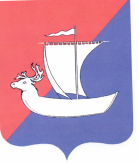 СОВЕТ ДЕПУТАТОВСЕЛЬСКОГО ПОСЕЛЕНИЯ «ПУСТОЗЕРСКИЙ СЕЛЬСОВЕТ»ЗАПОЛЯРНОГО РАЙОНАНЕНЕЦКОГО АВТОНОМНОГО ОКРУГАЧетырнадцатое  заседание 28- го созываРЕШЕНИЕот   20 апреля 2023 года № 1         Об индексации (пересчете) размеров окладов, должностных окладов, ставок заработной платы работников, не относящихся к должностям муниципальной службы, муниципальных служащих Администрации Сельского поселения «Пустозерский сельсовет» Заполярного района Ненецкого автономного округа, денежного содержания лиц, замещающих выборные муниципальные должности в Сельском поселении «Пустозерский сельсовет» Заполярного района Ненецкого автономного округа, размеров пенсионного обеспечения лиц, замещавших должности муниципальной службы и выборные муниципальные должности в Сельском поселении  «Пустозерский сельсовет» Заполярного района Ненецкого автономного округа               В соответствии со статьей 11 закона Ненецкого автономного округа от 22.12.2022 № 372-оз «Об окружном бюджете на 2023 год и на плановый период 2024 и 2025 годов», статьей 4 закона Ненецкого автономного округа от 28.12.2006 № 829-оз «О денежном содержании государственных гражданских служащих Ненецкого автономного округа», статьей 10 закона Ненецкого автономного округа от 24.10.2007 № 140-ОЗ «О муниципальной службе в Ненецком автономном округе», на основании Устава Сельского поселения «Пустозерский сельсовет» Заполярного района Ненецкого автономного округа, пунктом 6 статьи 2 Порядка обеспечения отдельных гарантий  Главе Сельского поселения «Пустозерский сельсовет» Заполярного района Ненецкого автономного округа, утвержденного решением Совета депутатов Сельского поселения «Пустозерский сельсовет» Заполярного района Ненецкого автономного округа от 29.03.2022 №5 , пунктом 3 статьи 2 Положения об оплате труда муниципальных служащих органов местного самоуправления Сельского поселения «Пустозерский сельсовет»  Заполярного района Ненецкого автономного округа, утвержденного решением Совета депутатов Сельского поселения «Пустозерский сельсовет» Заполярного района Ненецкого автономного округа от 29.03.2022 №4, пунктом 3 «Положения о некоторых вопросах пенсионного обеспечения лиц, замещавших выборные должности местного самоуправления муниципального образования «Пустозерский сельсовет» Ненецкого автономного округа», утвержденного решением Совета депутатов муниципального образования «Пустозерский сельсовет» Ненецкого автономного округа от 15.08.2018 №5, пунктом 3 «Положения о некоторых вопросах пенсионного обеспечения лиц, замещавших  должности муниципальной службы в муниципальном образовании «Пустозерский сельсовет» Ненецкого автономного округа», утвержденного решением Совета депутатов муниципального образования «Пустозерский сельсовет» Ненецкого автономного округа от 15.08.2018 №4,  Совет депутатов Сельского поселения «Пустозерский сельсовет» Заполярного района Ненецкого автономного округа РЕШИЛ:          1.  Установить, что с 01 июля 2023 года подлежат индексации (пересчету) в 1,055 раза:           1.1.Размеры должностных окладов муниципальных служащих Сельского поселения «Пустозерский сельсовет» Заполярного района Ненецкого автономного округа;         1.2. Размеры окладов, должностных окладов, ставок заработной платы работников, замещающих в Администрации Сельского поселения «Пустозерский сельсовет» Заполярного района Ненецкого автономного округа должности, не относящиеся к должностям муниципальной службы;         1.3. Размеры денежного содержания лиц, замещающих выборные муниципальные должности Сельского поселения «Пустозерский сельсовет» Заполярного района Ненецкого автономного округа;         1.4. Размеры пенсии за выслугу лет лицам, замещавшим должности муниципальной службы в органах местного самоуправления Сельского поселения «Пустозерский сельсовет» Заполярного района Ненецкого автономного округа, которые назначены в соответствии с Законом Ненецкого автономного округа от 25.10.2010 №73-ОЗ «О пенсии за выслугу лет лицам, замещавшим должности муниципальной службы в Ненецком автономном округе»;          1.5. Размеры пенсии за выслугу лет лицам, замещавшим выборные муниципальные должности в Сельском поселении «Пустозерский сельсовет» Заполярного района Ненецкого автономного округа, назначенной в соответствии с Законом Ненецкого автономного округа от 01.07.2008 №35-ОЗ «О гарантиях лицам, замещающим выборные должности местного самоуправления в Ненецком автономном округе».           2. Настоящее Решение вступает в силу с 01 июля 2023 года и подлежит   официальному опубликованию (обнародованию).    Глава Сельского поселения    «Пустозерский сельсовет» ЗР НАО                                                       С.М.МакароваСОВЕТ ДЕПУТАТОВСЕЛЬСКОГО ПОСЕЛЕНИЯ «ПУСТОЗЕРСКИЙ СЕЛЬСОВЕТ»ЗАПОЛЯРНОГО РАЙОНАНЕНЕЦКОГО АВТОНОМНОГО ОКРУГАЧетырнадцатое заседание 28- го созыва РЕШЕНИЕот   20 апреля 2023 года  № 2О  ВНЕСЕНИИ  ИЗМЕНЕНИЙ  В  ПОЛОЖЕНИЕ  ОБ  ОПЛАТЕ  ТРУДА  МУНИЦИПАЛЬНЫХ  СЛУЖАЩИХ  ОРГАНОВ  МЕСТНОГО САМОУПРАВЛЕНИЯ  СЕЛЬСКОГО ПОСЕЛЕНИЯ «ПУСТОЗЕРСКИЙ СЕЛЬСОВЕТ» ЗАПОЛЯРНОГО РАЙОНА НЕНЕЦКОГО АВТОНОМНОГО ОКРУГА  В соответствии со статьей 11 закона Ненецкого автономного округа от 22.12.2022 № 372-оз «Об окружном бюджете на 2023 год и на плановый период 2024 и 2025 годов», статьей 4 закона Ненецкого автономного округа от 28.12.2006 № 829-оз «О денежном содержании государственных гражданских служащих Ненецкого автономного округа»,  частью 5 статьи 10 Закона Ненецкого автономного округа от 24.10.2007 N 140-ОЗ «О муниципальной службе в Ненецком автономном округе», Уставом Сельского поселения «Пустозерский сельсовет» Заполярного района Ненецкого автономного округа, Решением Совета депутатов Сельского поселения «Пустозерский сельсовет» Заполярного района Ненецкого автономного округа от .04.2023 №  «Об индексации (пересчете) размеров окладов, должностных окладов, ставок заработной платы работников, не относящихся к должностям муниципальной службы, муниципальных служащих Администрации Сельского поселения «Пустозерский сельсовет» Заполярного района Ненецкого автономного округа, денежного содержания лиц, замещающих выборные муниципальные должности в Сельском поселении «Пустозерский сельсовет» Заполярного района Ненецкого автономного округа, размеров пенсионного обеспечения лиц, замещавших должности муниципальной службы и выборные муниципальные должности в Сельском поселении «Пустозерский сельсовет» Заполярного района  Ненецкого автономного округа», Совет депутатов Сельского поселения «Пустозерский сельсовет» Заполярного района Ненецкого автономного округа  РЕШИЛ:     1. Внести в Положение об оплате труда муниципальных служащих органов местного самоуправления Сельского поселения «Пустозерский сельсовет»  Заполярного района Ненецкого автономного округа от 29.03.2022 №4 изменения, изложив Приложение «Размеры должностных окладов и ежемесячного денежного поощрения муниципальных служащих» в новой редакции (Приложение 1 к настоящему решению)2. Настоящее решение вступает в силу с 1 июля 2023 года, и подлежит официальному опубликованию (обнародованию).Глава Сельского поселения«Пустозерский сельсовет» ЗР НАО                                                       С.М.Макарова          Приложение 1к решению Совета депутатов Сельского поселения «Пустозерский сельсовет» ЗР НАОот   №2 от 20.04.2023                                                                                                                                       «Приложение к Положению об оплате труда муниципальных служащих органов местного самоуправления Сельского поселения «Пустозерский сельсовет»Заполярного района Ненецкого автономного округаРазмеры должностных окладов и ежемесячного денежного поощрения муниципальных служащих СОВЕТ ДЕПУТАТОВСЕЛЬСКОГО ПОСЕЛЕНИЯ «ПУСТОЗЕРСКИЙ СЕЛЬСОВЕТ»ЗАПОЛЯРНОГО РАЙОНАНЕНЕЦКОГО АВТОНОМНОГО ОКРУГАЧетырнадцатое заседание 28- го созываРЕШЕНИЕот   20 апреля 2023 года № 3О  ВНЕСЕНИИ  ИЗМЕНЕНИЙ  В  ПОРЯДОК  ОБЕСПЕЧЕНИЯ  ГАРАНТИЙ ГЛАВЕ  СЕЛЬСКОГО ПОСЕЛЕНИЯ «ПУСТОЗЕРСКИЙ СЕЛЬСОВЕТ» ЗАПОЛЯРНОГО РАЙОНА НЕНЕЦКОГО АВТОНОМНОГО ОКРУГА    В соответствии со статьей 11 закона Ненецкого автономного округа от 22.12.2022  № 372-оз «Об окружном бюджете на 2023 год и на плановый период 2024 и 2025 годов»,   Законом Ненецкого автономного округа от 01.07.2008 № 35-ОЗ «О гарантиях лицам, замещающим выборные должности местного самоуправления в Ненецком автономном округе», Уставом  Сельского поселения «Пустозерский сельсовет» Заполярного района Ненецкого автономного округа», решением  Совета депутатов  Сельского  поселения  «Пустозерский сельсовет» Заполярного района  Ненецкого автономного округа  от апреля 2023 № «Об индексации (пересчете) размеров окладов, должностных окладов, ставок заработной платы работников, не относящихся к должностям муниципальной службы, муниципальных служащих Администрации Сельского поселения «Пустозерский сельсовет» Заполярного района Ненецкого автономного округа, денежного содержания лиц, замещающих выборные муниципальные должности в Сельском поселении «Пустозерский сельсовет» Заполярного района Ненецкого автономного округа, размеров пенсионного обеспечения лиц, замещавших должности муниципальной службы и выборные муниципальные должности в Сельском поселении «Пустозерский сельсовет» Заполярного района  Ненецкого автономного округа», Совет депутатов Сельского поселения «Пустозерский сельсовет» Заполярного района Ненецкого автономного округа РЕШИЛ:1. Внести следующее изменение в  Порядок  обеспечения гарантий главе Сельского поселения «Пустозерский сельсовет» Заполярного района Ненецкого автономного округа,  утвержденный  Советом депутатов Сельского поселения «Пустозерский сельсовет» Заполярного района Ненецкого автономного  округа от 29.03.2022 № 5 (с изм.  от 28.12.2022 №1) подпункты 1), 2)  пункта 6 статьи 1 главы 2 изложить в новой редакции: «1)  ежемесячное денежное  вознаграждение в размере  31 446,00 рублей,   2) ежемесячное денежное поощрение в размере 31 446,00 рублей».2.   Настоящее решение вступает в силу с 1 июля 2023 года, и подлежит официальному опубликованию (обнародованию).Глава  Сельского поселения«Пустозерский сельсовет»  ЗР НАО                                                          С.М.Макарова                           СОВЕТ ДЕПУТАТОВСЕЛЬСКОГО ПОСЕЛЕНИЯ «ПУСТОЗЕРСКИЙ СЕЛЬСОВЕТ»ЗАПОЛЯРНОГО РАЙОНАНЕНЕЦКОГО АВТОНОМНОГО ОКРУГАЧетырнадцатое  заседание 28- го созыва РЕШЕНИЕот  20  апреля  2023 года № 4О ВНЕСЕНИИ ИЗМЕНЕНИЙ  И ДОПОЛНЕНИЙ  В РЕШЕНИЕ СОВЕТА ДЕПУТАТОВ СЕЛЬСКОГО ПОСЕЛЕНИЯ «ПУСТОЗЕРСКИЙ СЕЛЬСОВЕТ»  ЗАПОЛЯРНОГО РАЙОНА НЕНЕЦКОГО АВТОНОМНОГО ОКРУГАОТ 28.12.2022 № 11  «О   МЕСТНОМ   БЮДЖЕТЕ   НА   2023 ГОД»            Руководствуясь Бюджетным кодексом Российской Федерации, Положением «О бюджетном процессе в муниципальном образовании «Пустозерский сельсовет» Ненецкого автономного округа, утвержденным решением Совета депутатов муниципального образования «Пустозерский сельсовет» Ненецкого автономного округа от 11.03.2014 №3 Совет депутатов Сельского поселения «Пустозерский сельсовет» Заполярного  района Ненецкого автономного округа РЕШИЛ:Внести в решение Совета депутатов Сельского Поселения «Пустозерский сельсовет» Заполярного района Ненецкого автономного округа от 28.12.2022 №11 «О местном бюджете на 2023 год» (в ред. от 28.03.2023) следующие изменения и дополнения:Пункт 1 изложить в новой редакции:«1. Утвердить основные характеристики местного бюджета Сельского поселения «Пустозерский сельсовет» Заполярного района Ненецкого автономного округа (далее-местный бюджет) на 2023 год:прогнозируемый общий объем доходов местного бюджета в сумме 66 595,5 тыс. рублей;общий объем расходов местного бюджета в сумме  66 657,0 тыс. рублей; дефицит местного бюджета в сумме 61,5 тыс. руб. или 1,3 % утвержденного общего годового объема доходов местного бюджета без учета утвержденного объема безвозмездных поступлений».Приложение 1 «Доходы местного  бюджета по кодам классификации доходов бюджетов на 2023 год» изложить в новой редакции (приложение 1 к настоящему решению).Приложение 2 «Распределение бюджетных ассигнований по разделам, подразделам, целевым статьям (муниципальным программам и непрограммным направлениям деятельности) и группам видов расходов классификации расходов  бюджетов  в ведомственной структуре расходов местного бюджета  на 2023 год» изложить в новой редакции (приложение 2 к настоящему решению).Приложение 3 «Источники внутреннего финансирования дефицита местного бюджета на 2023 год» изложить в новой редакции (приложение 3 к настоящему решению).1.5. Пункт 8 изложить в новой редакции:        «8. Утвердить общий объем бюджетных ассигнований направляемых на  исполнение публичных нормативных обязательств на 2023 год в сумме 2 292,0 тыс. рублей».1.6. Пункт 11 изложить в новой редакции:  «11. Утвердить объем межбюджетных трансфертов, получаемых от других бюджетов бюджетной системы Российской Федерации в 2023 году в сумме 61 816,7 тыс. рублей».  1.7. Дополнить пунктами 24,25,26,27 следующего содержания:        «24. Установить, что размеры окладов, должностных окладов, ставок заработной платы работников Администрации Сельского поселения «Пустозерский сельсовет» Заполярного района Ненецкого автономного округа, лиц, замещающих в органах местного самоуправления Сельского поселения «Пустозерский сельсовет» Заполярного района Ненецкого автономного округа должности, не относящиеся к должностям муниципальной службы и муниципальным должностям, индексируются с 01 июля 2023 года в 1,055 раза.           25. Установить, что размеры должностных окладов муниципальных служащих Сельского поселения «Пустозерский сельсовет» Заполярного района Ненецкого автономного округа, установленные решением Совета депутатов муниципального образования "Пустозерский сельсовет» Ненецкого автономного округа от 29.02.2008 № 13 "Об утверждении положения об оплате труда муниципальных служащих муниципального образования "Пустозерский сельсовет» НАО", индексируются с 01 июля 2023 года в 1,055 раза.         26. Установить, что размеры  денежного содержания  лиц, замещающих выборные должности Сельского поселения «Пустозерский сельсовет» Заполярного района Ненецкого автономного округа, индексируются с 01 июля 2023 года в 1,055 раза.          27. Настоящее решение вступает в силу с 1 января 2023 года и подлежит официальному опубликованию (обнародованию)».       2. Настоящее решение вступает в силу со дня его официального опубликования (обнародования).Глава Сельского поселения                                                                  «Пустозерский сельсовет ЗР НАО                                                             С.М.Макарова                                                   Приложение 1(приложение 1)к решению  Совета  депутатов Сельского поселения «Пустозерский  сельсовет» Заполярного района Ненецкого автономного округа«О  местном бюджете на 2023год»от 20.04.2023 №4Доходы   бюджета  по  кодам  классификации  доходов  бюджетов на 2023год(тыс.рублей)Приложение 2 (приложение 2)к  решению  Совета  депутатовСельского поселения «Пустозерский  сельсовет»Заполярного района Ненецкого автономного округа«О  местном бюджете на 2023год»От 20.04.2023  №4Распределениебюджетных ассигнований    по разделам, подразделам, целевым статьям (муниципальным программам и непрограммным направлениям деятельности)  и группам видов расходов  классификации расходов бюджетов в ведомственной структуре расходов  местного бюджетана   2023 год                           (тыс. руб.)                                                  Приложение 3(приложение 3)к  решению Совета депутатовСельского поселения «Пустозерский сельсовет»Заполярного района Ненецкого автономного округа «О местном бюджете на 2023 год»От 20.04.2023  № 4Источники внутреннего финансирования дефицита местного бюджета  на  2023  годСОВЕТ ДЕПУТАТОВСЕЛЬСКОГО ПОСЕЛЕНИЯ «ПУСТОЗЕРСКИЙ СЕЛЬСОВЕТ»ЗАПОЛЯРНОГО РАЙОНАНЕНЕЦКОГО АВТОНОМНОГО ОКРУГАЧетырнадцатое заседание 28- го созываРЕШЕНИЕот 20 апреля 2023 года № 5ОБ   ИСПОЛНЕНИИ  МЕСТНОГО БЮДЖЕТА ЗА  2022 ГОД          Руководствуясь Бюджетным кодексом Российской Федерации, Федеральным законом от 06.10.2003 года № 131-ФЗ «Об общих принципах организации местного самоуправления в Российской Федерации», Уставом муниципального образования «Пустозерский сельсовет» Ненецкого автономного округа, Положением «О бюджетном процессе в муниципальном образовании «Пустозерский сельсовет» Ненецкого автономного округа, утвержденным решением Совета депутатов муниципального  образования «Пустозерский сельсовет» Ненецкого автономного округа от 11.03.2014 №3, Совет депутатов  Сельского Поселения «Пустозерский сельсовет» Заполярного района Ненецкого автономного округа РЕШИЛ:           1.Утвердить отчет об исполнении бюджета Сельского Поселения «Пустозерский сельсовет» Заполярного района Ненецкого автономного округа за 2022 год по доходам в сумме  59 925,0 тыс. руб., по расходам в сумме 60 697,3 тыс. руб., с превышением расходов над доходами (дефицит местного бюджета) в сумме 772,3 тыс. руб.          2.Утвердить показатели исполнения бюджета Сельского Поселения «Пустозерский сельсовет» Заполярного района Ненецкого автономного округа за 2022 год:           - доходы бюджета по кодам классификации доходов бюджетов за 2022 год   согласно   приложению 1;           - расходы бюджета по ведомственной структуре расходов местного бюджета за 2022 год согласно приложению 2;           - расходы бюджета по разделам и подразделам классификации расходов бюджетов за 2022 год согласно   приложению 3;  - источники финансирования дефицита местного бюджета по кодам классификации источников финансирования дефицитов бюджетов за 2022 год согласно приложению 4.         3. Настоящее решение вступает в силу со дня его официального опубликования (обнародования). Глава Сельского поселения                                                                  «Пустозерский сельсовет ЗР НАО                                                             С.М.Макарова                                                   АДМИНИСТРАЦИЯСЕЛЬСКОГО ПОСЕЛЕНИЯ «ПУСТОЗЕРСКИЙ  СЕЛЬСОВЕТ»ЗАПОЛЯРНОГО РАЙОНА НЕНЕЦКОГО АВТОНОМНОГО ОКРУГАП О С Т А Н О В Л Е Н И Еот  21.04.2023   № 26с. Оксино Ненецкий автономный округО  СОЗДАНИИ КОМИССИИ  ПО ПОВЫШЕНИЮ  УСТОЙЧИВОСТИ  ФУНКЦИОНИРОВАНИЯ ОРГАНИЗАЦИЙ  НА ТЕРРИТОРИИ  СЕЛЬСКОГО ПОСЕЛЕНИЯ «ПУСТОЗЕРСКИЙ СЕЛЬСОВЕТ» ЗАПОЛЯРНОГО РАЙОНА  НЕНЕЦКОГО АВТОНОМНОГО ОКРУГА В соответствии с Федеральным законом от 21.12.1994 года №68-ФЗ «О защите населения и территорий от чрезвычайных ситуаций природного и техногенного характера», Федеральным законом от 12.02.1998 года № 28-ФЗ «О гражданской обороне», Постановлением Правительства Российской Федерации от 26.11.2007 № 804 «Об утверждении положения о гражданской обороне в Российской Федерации» с целью эффективного проведения мероприятий по повышению устойчивости функционирования организаций на территории  Сельского поселения «Пустозерский сельсовет» Заполярного района Ненецкого автономного округа в чрезвычайных ситуациях мирного времени и в военное время, Администрация Сельского поселения  «Пустозерский сельсовет» Заполярного района Ненецкого автономного округа ПОСТАНОВЛЯЕТ:1.    Создать комиссию по повышению устойчивости функционирования организаций на территории Сельского поселения «Пустозерский сельсовет» Заполярного района Ненецкого автономного округа.2.    Утвердить Положение о комиссии по повышению устойчивости функционирования организаций на территории Сельского поселения «Пустозерский сельсовет» Заполярного района Ненецкого автономного округа (приложение 1).
         3.    Утвердить функциональные обязанности членов комиссии по повышению устойчивости функционирования организаций на территории Сельского поселения «Пустозерский сельсовет» Заполярного района Ненецкого автономного округа (приложение 2).4.    Утвердить персональный состав комиссии по повышению устойчивости функционирования организаций на территории Сельского поселения «Пустозерский сельсовет» Заполярного района Ненецкого автономного округа (приложение 3).5.    Председателю комиссии по повышению устойчивости функционирования организаций на территории  Сельского поселения «Пустозерский сельсовет» Заполярного района Ненецкого автономного округа:- разработать и утвердить план мероприятий по повышению устойчивости функционирования организаций на территории Сельского поселения «Пустозерский сельсовет» Заполярного района Ненецкого автономного округа в чрезвычайных ситуациях мирного времени и в военное время;- ежегодно проводить уточнение перечня организаций на территории  Сельского поселения «Пустозерский сельсовет» Заполярного района Ненецкого автономного округа, на которых ведется работа по повышению устойчивости функционирования организаций  при возникновении ЧС в мирное и военное время.6.    Рекомендовать руководителям организаций, расположенных на территории Сельского поселения «Пустозерский сельсовет» Заполярного района Ненецкого автономного округа:-  создать комиссии по повышению устойчивости функционирования объекта,
 разработать и утвердить Положение о комиссии по повышению устойчивости функционирования объекта, функциональные обязанности членов комиссии, план мероприятий по повышению устойчивости функционирования объекта.
        7.    Настоящее постановление вступает в силу с даты подписания и подлежит официальному опубликованию (обнародованию).
Глава Сельского поселения                                                          «Пустозерский сельсовет» ЗР НАО                                                       С.М.Макарова                                                   Приложение 1к постановлениюАдминистрации Сельского поселения«Пустозерский сельсовет» ЗР НАОот 21.04.2023  № 26 Положение
о комиссии по повышению устойчивости функционирования организаций
на территории Сельского поселения «Пустозерский сельсовет» Заполярного района Ненецкого автономного округа

1.    Общее положение 
          1.1. Настоящее Положение определяет основные задачи, порядок организации работы комиссии по повышению устойчивости функционирования организаций на территории Сельского поселения «Пустозерский сельсовет» Заполярного района Ненецкого автономного округа при возникновении чрезвычайной ситуации в мирное и военное время (далее – Комиссия по ПУФ).
         1.2. Комиссия по ПУФ является постоянно действующим органом. Комиссия по ПУФ создается в целях планирования, организации контроля и координации выполнения мероприятий по обеспечению устойчивости функционирования организаций Сельского поселения «Пустозерский сельсовет» Заполярного района Ненецкого автономного округа при возникновении чрезвычайной ситуации в мирное и военное время.        1.3. Комиссия по ПУФ осуществляет свою деятельность в соответствии Конституцией Российской Федерации, Федеральными законами, указами Президента РФ, постановлениями Правительства Российской Федерации, действующим законодательством Российской Федерации о мобилизации, гражданской обороне, настоящим Положением и другими нормативными документами по вопросу подготовки хозяйствующих субъектов к устойчивому функционированию в чрезвычайных ситуациях мирного времени и в военное время.
         1.4. Положение о Комиссии по ПУФ утверждается постановлением администрации Сельского поселения «Пустозерский сельсовет» Заполярного района Ненецкого автономного округа.2.    Основные задачи Комиссии по ПУФ         2.1. Основными задачами Комиссии по ПУФ являются:
         2.1.1. Разработка правовых актов в области повышения устойчивости функционирования организаций, независимо от форм собственности, расположенных на территории Сельского поселения «Пустозерский сельсовет» Заполярного района Ненецкого автономного округа;
        2.1.2. Организация работы и контроль за выполнением мероприятий по повышению устойчивости функционирования организаций всех форм собственности, расположенных на территории Сельского поселения «Пустозерский сельсовет» Заполярного района Ненецкого автономного округа, в целях снижения потерь и разрушений в результате крупных производственных аварий, катастроф, стихийных бедствий, а также в военное время;       2.1.3. Обеспечение согласованности действий администрации Сельского поселения «Пустозерский сельсовет» Заполярного района Ненецкого автономного округа и организаций, независимо от форм собственности, расположенных на территории поселения, при решении вопросов восстановления и строительства жилых домов, объектов жилищно-коммунального хозяйства, социальной сферы, производственной и инженерной инфраструктуры, поврежденных и разрушенных при возникновении чрезвычайной ситуации в мирное и военное время.
       2.1.4. Организация и проведение командно-штабных учений и тренировок с руководящим составом по отработке действий при возникновении чрезвычайных ситуаций на территории  Сельского поселения «Пустозерский сельсовет» Заполярного района Ненецкого автономного округа.
      2.2. Основным показателем качества работы Комиссии является степень защиты населения и материальных ресурсов от воздействия противника в военное время, крупных производственных аварий, катастроф и стихийных бедствий, подготовленность их к функционированию в условиях возникновения чрезвычайных ситуаций, возможности по управлению и восстановлению нарушенного производства.
3.    Функции Комиссии по ПУФ      3.1.  Основными функциями Комиссии по ПУФ являются:
      3.1.1 Подготовка предложений по дальнейшему улучшению устойчивости функционирования экономики организаций всех форм собственности, расположенных на территории Сельского поселения «Пустозерский сельсовет» Заполярного района Ненецкого автономного округа в целях снижения потерь и разрушений в результате возникновения чрезвычайных ситуаций, а также в военное время.
      3.1.2 Проведение анализа возможных разрушений в случаях чрезвычайных ситуаций и в военное время, с целью снижения потерь и создания оптимальных условий для восстановления нарушенного производства и жизнедеятельности населения.
      3.1.3. Взаимодействие с организациями Сельского поселения «Пустозерский сельсовет» Заполярного района Ненецкого автономного округа, осуществляющими планирование и организацию мероприятий по вопросам гражданской обороны, предупреждения и ликвидации чрезвычайных ситуаций, первоочередного жизнеобеспечения населения при возникновении чрезвычайных ситуации и ведении военных действий.       3.1.4. Проведение и участие в комплексных, тактико-специальных, командно-штабных учениях и тренировках организаций, расположенных на территории Сельского поселения «Пустозерский сельсовет» Заполярного района Ненецкого автономного округа.4.    Права комиссии по ПУФ 
       4.1. Комиссия по ПУФ в пределах своей компетенции имеет право:
       4.1.1. Организовывать и участвовать в мероприятиях, относящихся к решению вопросов устойчивости функционирования экономики организаций всех форм собственности, расположенных на территории Сельского поселения «Пустозерский сельсовет» Заполярного района Ненецкого автономного округа проводимых в поселении;
      4.1.2. Приглашать на заседания Комиссии по ПУФ руководителей (представителей) организаций, заслушивать запланированных мероприятий по поддержанию устойчивого функционирования экономики организаций всех форм собственности, расположенных на территории Сельского поселения «Пустозерский сельсовет» Заполярного района Ненецкого автономного округа, при возникновении чрезвычайной ситуации в мирное и военное время;     4.1.3. Запрашивать и получать в установленном порядке данные, необходимые для работы Комиссии по ПУФ.5.    Состав Комиссии по ПУФ
        5.1. Состав Комиссии по ПУФ формируется из руководителей организаций, расположенных на территории  Сельского поселения «Пустозерский сельсовет» Заполярного района Ненецкого автономного округа или их заместителей, а также специалистов администрации Сельского поселения «Пустозерский сельсовет» Заполярного района Ненецкого автономного округа.
        5.2. Председателем Комиссии по ПУФ является   Глава Сельского поселения «Пустозерский сельсовет» Заполярного района Ненецкого автономного округа, который руководит деятельностью Комиссии по ПУФ и несет персональную ответственность за выполнение возложенных на нее задач и функций.
        5.3. Председатель Комиссии по ПУФ распределяет и утверждает функциональные обязанности членов Комиссии по ПУФ и вносит при необходимости изменения в состав Комиссии по ПУФ.
          5.4. Состав Комиссии по ПУФ утверждается постановлением администрации Сельского поселения «Пустозерский сельсовет» Заполярного района Ненецкого автономного округа.6.    Организация работы Комиссии по ПУФ
       6.1. В режиме повседневной деятельности:       – координация работы руководящего состава, сил и средств Сельского поселения «Пустозерский сельсовет» Заполярного района Ненецкого автономного округа, как территориальной подсистемы единой государственной системы предупреждения и ликвидации чрезвычайных ситуаций;     – подготовка организаций, независимо от форм собственности, расположенных на территории поселения, к работе в чрезвычайных ситуациях;
      – разработка, планирование и осуществление мероприятий по повышению устойчивости функционирования экономики организаций всех форм собственности, расположенных на территории Сельского поселения «Пустозерский сельсовет» Заполярного района Ненецкого автономного округа, в экстремальных условиях;
– организация работы Комиссии по ПУФ в соответствии с годовым планом;
– проведение заседаний, с рассмотрением вопросов в области повышения устойчивости функционирования экономики организаций всех форм собственности, расположенных на территории  Сельского поселения «Пустозерский сельсовет» Заполярного района Ненецкого автономного округа, защиты населения и территории от ЧС.– координация своей работу по вопросам повышения устойчивости функционирования экономики организаций всех форм собственности, расположенных на территории поселения  с комиссией по предупреждению и ликвидации чрезвычайных ситуаций и обеспечению пожарной безопасности поселения;
– проводит анализ возможных разрушений при возникновении чрезвычайной ситуации в мирное и военное время, с целью снижения потерь и создания оптимальных условий для восстановления нарушенного производства и жизнедеятельности населения.       6.2. В режиме повышенной готовности: разрабатывает и осуществляет мероприятия по обеспечению устойчивого функционирования экономики организаций всех форм собственности, расположенных на территории Сельского поселения «Пустозерский сельсовет» Заполярного района Ненецкого автономного округа, в целях защиты населения и окружающей среды при угрозе возникновения чрезвычайных ситуаций природного и техногенного характера.       6.3. В режиме чрезвычайной ситуации:   – проводит анализ состояния важнейших организаций поселения и их возможностей при угрозе возникновения чрезвычайных ситуаций природного и техногенного характера;   – осуществляет непосредственное руководство за проведение мероприятий по предотвращению возникновения аварийных ситуаций;   – обобщает данные обстановки и готовит предложения главе поселения по вопросам организации производственной деятельности на сохранившихся мощностях, восстановления нарушенного управления организаций поселения, обеспечения жизнедеятельности населения, а также проведения аварийно-восстановительных работ.
       6.4. При переводе организаций, расположенных на территории поселения, на работу по планам военного времени:    – осуществляет мероприятия по обеспечению устойчивого функционирования экономики организаций всех форм собственности, расположенных на территории Сельского поселения «Пустозерский сельсовет» Заполярного района Ненецкого автономного округа в ходе перевода системы гражданской обороны с мирного на военное положение;    – организация контроля осуществления мероприятий организациями, расположенными на территории поселения, по повышению устойчивости их функционирования в военное время;      – обобщение необходимых данных по вопросам устойчивости для принятия решения по переводу организаций поселения на работу по планам военного времени. 
7.    Заседание Комиссии по ПУФ и порядок ее работы
         7.1.  Заседания Комиссии по ПУФ проводятся в соответствии с планом работы комиссии, утвержденным председателем комиссии (не реже одного раза в полгода).
        7.2. Заседания Комиссии по ПУФ являются правомочными, если на них присутствует более половины от списочного состава членов Комиссии по ПУФ.
      7.3. Решения Комиссии по ПУФ принимаются большинством голосов присутствующих на заседании членов комиссии. В случае равенства голосов решающим является голос председателя Комиссии.
       7.4.  Решения Комиссии по ПУФ оформляются в виде протоколов, которые подписываются председателем комиссии или его заместителем, председательствующим на заседании и секретарем Комиссии по ПУФ.
        7.5.  Решения Комиссии по ПУФ, принимаемые на заседании, в соответствии с ее компетенцией, являются обязательными для всех организаций в части их касающейсяПриложение 2к постановлениюАдминистрации Сельского поселения«Пустозерский сельсовет» ЗР НАОот 21.04.2023  № 26 

Функциональные обязанности членов комиссии по повышению устойчивости функционирования организаций на территории Сельского поселения «Пустозерский сельсовет» Заполярного района Ненецкого автономного округа
 Председатель комиссии:    - руководит деятельностью комиссии по планированию и осуществлению мероприятий по ПУФ;    - проводит плановые и внеплановые (в случае необходимости) заседания комиссии;
   - утверждает планы, решения и распоряжения по вопросам повышения устойчивости функционирования, обязательные для исполнения всеми должностными лицами.
      Заместитель председателя комиссии:     - в отсутствие председателя выполняет его обязанности;
     - организует работу специалистов в вопросах планирования и осуществления мероприятий по повышению устойчивости функционирования;     - осуществляет контроль исполнения решений и распоряжений председателя комиссии по повышению устойчивости функционирования.   Секретарь комиссии:     - осуществляет разработку проектов годовых и перспективных планов по повышению устойчивости функционирования;     - ведет протоколы заседаний, оформляет решения, готовит приказы и распоряжения по повышению устойчивости функционирования.  Члены комиссии:    - разрабатывают проекты годовых и перспективных планов (по направлению деятельности) повышения устойчивости функционирования организации в чрезвычайных ситуациях мирного и военного времени;   - принимают участие в командно-штабных учениях и тренировках по вопросам повышения устойчивости функционирования;    - разрабатывают предложения и рекомендации по ликвидации ЧС;
    - организуют работы по выполнению решений и распоряжений председателя комиссии по ПУФ.Приложение 3к постановлениюАдминистрации Сельского поселения«Пустозерский сельсовет» ЗР НАОот 21.04.2023  № 26 
Состав комиссии
по повышению устойчивости функционирования
организаций на территории  Сельского поселения «Пустозерский сельсовет» Заполярного района Ненецкого автономного округа
     Председатель:
    - Макарова С.М. –Глава Сельского поселения «Пустозерский сельсовет» Заполярного района Ненецкого автономного округа; Заместитель председателя: - Хозяинов  Александр Романович -  специалист администрации Сельского поселения «Пустозерский сельсовет» Заполярного района Ненецкого автономного округа;Секретарь комиссии:  - Баракова Ксения Евгеньевна – главный специалист администрации Сельского поселения «Пустозерский сельсовет» Заполярного района Ненецкого автономного округа; Члены комиссии:  - Иванова Галина Анатольевна - директор МКП «Пустозерское»;  - Бородулина Ольга Михайловна – администратор п.Хонгурей.  Информационный бюллетень № 9,  2023  Издатель: Администрация Сельского поселения «Пустозерский сельсовет» ЗР  НАО и  Совет депутатов Сельского поселения «Пустозерский сельсовет» ЗР НАО, село  Оксино, редактор  Баракова К.Е. Тираж 30  экз. Бесплатно. Отпечатан на принтере Администрации Сельского поселения «Пустозерский сельсовет» ЗР НАО    О Ф И Ц И А Л Ь Н ОНаименование должностиНаименование должностиДолжностной оклад
(рублей в месяц)Должностной оклад
(рублей в месяц)Должностной оклад
(рублей в месяц)Ежемесячное 
денежное  
поощрение  
(должностных
окладов)Должностные оклады и ежемесячное денежное поощрение муниципальных  служащих Администрации Сельского поселения «Пустозерский сельсовет» Заполярного района Ненецкого автономного округаДолжностные оклады и ежемесячное денежное поощрение муниципальных  служащих Администрации Сельского поселения «Пустозерский сельсовет» Заполярного района Ненецкого автономного округаДолжностные оклады и ежемесячное денежное поощрение муниципальных  служащих Администрации Сельского поселения «Пустозерский сельсовет» Заполярного района Ненецкого автономного округаДолжностные оклады и ежемесячное денежное поощрение муниципальных  служащих Администрации Сельского поселения «Пустозерский сельсовет» Заполярного района Ненецкого автономного округаДолжностные оклады и ежемесячное денежное поощрение муниципальных  служащих Администрации Сельского поселения «Пустозерский сельсовет» Заполярного района Ненецкого автономного округаДолжностные оклады и ежемесячное денежное поощрение муниципальных  служащих Администрации Сельского поселения «Пустозерский сельсовет» Заполярного района Ненецкого автономного округа                                                        Главная группа должностей                                                                Главная группа должностей                                                                Главная группа должностей                                                                Главная группа должностей                                                                Главная группа должностей                                                                Главная группа должностей        Заместитель главы местной администрации                12 185,0012 185,0012 185,0012 185,001 Ведущая группа должностей  Ведущая группа должностей  Ведущая группа должностей  Ведущая группа должностей  Ведущая группа должностей  Ведущая группа должностей Главный специалистГлавный специалистГлавный специалист9 566,0011Ведущий специалистВедущий специалистВедущий специалист8 124,0011                                                        Старшая группа должностей                                                        Старшая группа должностей                                                        Старшая группа должностей                                                        Старшая группа должностей                                                        Старшая группа должностей                                                        Старшая группа должностейСпециалист         Специалист         7 862,007 862,007 862,001Старший специалист                     1 разряда    Старший специалист                     1 разряда    4 717,004 717,004 717,001Старший специалист                    2 разряда    Старший специалист                    2 разряда    4 193,004 193,004 193,001Старший специалист                     3 разряда    Старший специалист                     3 разряда    3 669,003 669,003 669,001                                                    Младшая группа должностей                                                    Младшая группа должностей                                                    Младшая группа должностей                                                    Младшая группа должностей                                                    Младшая группа должностей                                                    Младшая группа должностейСпециалист 1 разряда            Специалист 1 разряда            3 275,003 275,003 275,001Кодбюджетной классификации Российской ФедерацииНаименование  статьи  доходовНаименование  статьи  доходовСумма 1223000 1 00 00000 00 0000 000НАЛОГОВЫЕ   И   НЕНАЛОГОВЫЕ  ДОХОДЫ  4 618,8000 1 01 00000 00 0000 000Налоги на прибыль, доходы 1460,0000 1 01 02000 01 0000 110Налог на доходы физических лиц1460,0182 1 01 02010 01 0000 110Налог на доходы физических лиц с доходов, источником которых является налоговый агент за исключением доходов, в отношении которых исчисление и уплата  налога осуществляется в соответствии со статьями 227,227.1 и 228  Налогового кодекса Российской Федерации1460,0000 1 03 00000 00 0000 000Налоги на товары (работы, услуги), реализуемые на территории Российской Федерации 368,4000 1 03 02000 01 0000 110Акцизы по подакцизным товарам (продукции), производимым на территории Российской Федерации368,41821 03 02231 01 0000 110Доходы от уплаты акцизов на дизельное топливо, подлежащие распределению между бюджетами субъектов Российской Федерации и местными бюджетами с учетом установленных дифференцированных нормативов отчислений в местные бюджеты (по нормативам, установленным Федеральным законом о федеральном бюджете в целях формирования дорожных фондов субъектов Российской Федерации)164,8182 103 02241 01 0000 110Доходы от уплаты акцизов на моторные масла для дизельных и (или) карбюраторных (инжекторных) двигателей, подлежащие распределению между бюджетами субъектов Российской Федерации и местными бюджетами с учетом установленных дифференцированных нормативов отчислений в местные бюджеты (по нормативам, установленным Федеральным законом о федеральном бюджете в целях формирования дорожных фондов субъектов Российской Федерации)0,91821 03 02251 01 0000 110Доходы от уплаты акцизов на автомобильный бензин, подлежащие распределению между бюджетами субъектов Российской Федерации и местными бюджетами с учетом установленных дифференцированных нормативов отчислений в местные бюджеты (по нормативам, установленным Федеральным законом о федеральном бюджете в целях формирования дорожных фондов субъектов Российской Федерации)223,11821 03 02261 01 0000 110Доходы от уплаты акцизов на прямогонный бензин, подлежащие распределению между бюджетами субъектов Российской Федерации и местными бюджетами с учетом установленных дифференцированных нормативов отчислений в местные бюджеты (по нормативам, установленным Федеральным законом о федеральном бюджете в целях формирования дорожных фондов субъектов Российской Федерации)-20,4000 1 05 00000 00 0000 000Налоги на совокупный  доход1490,0000 1 05 01000 00 0000 110Налог, взимаемый  в  связи с применением  упрощенной  системы  налогообложения200,0182 1 05 01011 01 0000 110Налог, взимаемый с налогоплательщиков, выбравших в качестве объекта налогообложениядоходы132,5182 1 05 01021 01 0000 110Налог, взимаемый с налогоплательщиков, выбравших в качестве объекта налогообложения доходы, уменьшенные на величину расходов (в том числе минимальный налог, зачисляемый в бюджеты субъектов Российской Федерации)67,5000 1 05 03000 01 0000 110Единый  сельскохозяйственный  налог1290,0182 1 05 03010 01 0000 110Единый сельскохозяйственный налог1290,0000 1 06 00000 00 0000 000Налоги  на  имущество201,8000 1 06 01000 00 0000 110Налог на имущество  физических лиц19,0182 1 06 01030 10 0000 110Налог на имущество  физических лиц, взимаемый по ставкам, применяемым к объектам налогообложения расположенным  в границах  сельских  поселений19,0000 1 06 06000 00 0000 110Земельный налог182,8182 1 06 06030 00 0000 110  Земельный налог с организаций108,8182 1 06 06033 10 0000 110Земельный налог с организаций, обладающих земельным участком, расположеннымв границах сельских поселений108,8182 1 06 06040 00 0000 110Земельный налог с физических  лиц74,0182 1 06 06043 10 0000110Земельный налог  с физических лиц, обладающих земельным участком, расположенным в границах сельских поселений74,0000 1 08 00000 00 0000 000Государственная пошлина4,5000 1 08 04000 01 0000 110Государственная пошлина за совершение нотариальных действий (за исключением действий, совершаемых консульскими  учреждениями  Российской Федерации)4,5630 1 08 04020 01 0000 110Государственная пошлина за совершение нотариальных действий должностными лицами органов местного самоуправления, уполномоченными в соответствии с законодательными актами Российской Федерации  на совершение нотариальных действий4,5000 1 11 00000 00 0000 000Доходы от использования имущества, находящегося в государственной и муниципальной собственности 557,9000 1 11 05000 00 0000 120Доходы, получаемые в виде арендной либо иной платы за передачу в возмездное пользование государственного и муниципального имущества (за исключением имущества бюджетных и автономных учреждений, а также имущества государственных и муниципальных унитарных предприятий, в том числе казенных)354,2000 1 11 05020 00 0000 120Доходы, получаемые в виде арендной платы за земли после разграничения государственной собственности на землю, а также средства от продажи права на заключение договоров аренды указанных земельных участков (за исключением земельных участков бюджетных и автономных учреждений)28,4630 1 11 05025 10 0000 120Доходы, получаемые в виде арендной платы, а также средства от продажи права на заключение договоров аренды за земли, находящиеся в собственности сельских поселений                             (за исключением земельных участков муниципальных бюджетных и  автономных учреждений)28,4000 1 11 05070 00 0000 120Доходы от сдачи в аренду имущества, составляющего государственную (муниципальную) казну (за исключением земельных участков)325,8630 1 11 05075 10 0000 120Доходы от сдачи в аренду имущества, составляющего казну сельских поселений (за исключением земельных участков)325,8000 1 11 09000 00 0000 120Прочие доходы от использования имущества и прав, находящихся в государственной и муниципальной собственности (за исключением имущества бюджетных и автономных учреждений, а также имущества государственных и муниципальных унитарных предприятий, в том числе казенных)203,7000 1 11 09040 00 0000 120Прочие поступления от использования имущества, находящегося в государственной и муниципальной собственности (за исключением имущества бюджетных и автономных учреждений, а также имущества государственных и муниципальных унитарных предприятий, в том числе казенных)203,7630 1 11 09045 10 0000 120Прочие поступления от использования имущества, находящегося в собственности сельских поселений (за исключением имущества муниципальных бюджетных и автономных учреждений, а также имущества муниципальных унитарных предприятий, в том числе казенных)203,7000 1 13 00000 00 0000 000Доходы от оказания платных услуг  и компенсации затрат  государства536,2630 1 13 02000 00 0000 130Доходы от компенсации затратгосударства536,2630 1 13 02065 10 0000 130Доходы, поступающие в порядке возмещения расходов, понесенных в связи с эксплуатацией имуществасельских  поселений536,2000 2 00 00000 00 0000 000БЕЗВОЗМЕЗДНЫЕ  ПОСТУПЛЕНИЯ    61 976,7000 2 02 00000 00 0000 000БЕЗВОЗМЕЗДНЫЕ ПОСТУПЛЕНИЯ  ОТ ДРУГИХ БЮДЖЕТОВ БЮДЖЕТНОЙ  СИСТЕМЫ  РОССИЙСКОЙ   ФЕДЕРАЦИИ61 816,7000 2 02 10000 00 0000 150ДОТАЦИИ        БЮДЖЕТАМ    БЮДЖЕТНОЙ  СИСТЕМЫ  РОССИЙСКОЙ ФЕДЕРАЦИИ 4082,1000 2 02 15001 00 0000 150Дотации   на   выравнивание   бюджетной обеспеченности 2012,4 630 2 0215001 10 0000 150Дотации   бюджетам сельских поселений на   выравнивание   бюджетной  обеспеченности из  бюджета субъекта Российской Федерации2012,4630 2 02 16001 00 0000 150Дотации на выравнивание бюджетной обеспеченности из бюджетов муниципальных районов, городских округов с внутригородским делением2069,7630 2 02 16001 10 0000 150 Дотации бюджетам сельских поселений на выравнивание бюджетной обеспеченности из бюджетов муниципальных районов2069,7000 2 02 30000 00 0000 150СУБВЕНЦИИ      БЮДЖЕТАМ    БЮДЖЕТНОЙ  СИСТЕМЫ    РОССИЙСКОЙ  ФЕДЕРАЦИИ426,4000 2 02 30024 00 0000 150Субвенции местным  бюджетам   на выполнение передаваемых  полномочий субъектов Российской Федерации      218,7630 2 02 30024 10 0000 150Субвенции  бюджетам  сельских поселений  на выполнение передаваемых  полномочий субъектов Российской Федерации, в том числе:218,7630 2 02 30024 10 0000 150Субвенции местным бюджетам на осуществление отдельных государственных полномочий Ненецкого автономного округа в сфере административных правонарушений14,7630 2 02 30024 10 0000 150Субвенции  местным  бюджетам  на  осуществление  государственного полномочия Ненецкого автономного округа по предоставлению единовременной выплаты пенсионерам на капитальный ремонт находящегося в их собственности жилого помещения204,0000 2 02 35118  00  0000  150Субвенции  бюджетам  на  осуществление первичного воинского учета  органами местного самоуправления поселений, муниципальных и городских  округов 207,7630 2 02 35118 10 0000150Субвенции  бюджетам сельских поселений на  осуществление первичного воинского учета  органами местного самоуправления поселений, муниципальных и городских  округов207,7000 2 02 40000 00 0000 150Иные межбюджетные трансферты57 308,2000 2 02 40014 000000150Межбюджетные трансферты, передаваемые бюджетам муниципальных образований на осуществление части полномочий по решению вопросов местного значения в соответствии с заключенными соглашениями8500,6630 2 02 40014 10 0000 150Межбюджетные трансферты, передаваемые бюджетам сельских поселений из бюджетов муниципальных районов на осуществление части полномочий по решению вопросов местного значения в соответствии с заключенными соглашениями  в том числе:8500,6630 2 02 40014 10 0000 150Иные  межбюджетные  трансферты  в  рамках  МП  "Развитие транспортной  инфраструктуры   муниципального  района "Заполярный район"  на  2021-2030 годы"  в том числе:5863,2630 2 02 40014 10 0000 150Содержание авиаплощадок в поселениях Заполярного района59,3630 2 02 40014 10 0000 150Содержание мест причаливания речноготранспорта в поселениях Заполярного района145,7630 2 02 40014 10 0000 150 Обозначение  и содержание снегоходных   маршрутов87,4630 2 02 40014 10 0000 150Сельское поселение "Пустозерский сельсовет" Заполярного района Ненецкого автономного округа. Мероприятие "Устройство вертолетной площадки с обустройством сигнального оборудования  в с. Оксино Сельского поселения "Пустозерский сельсовет" ЗР НАО"5570,8630 2 02 40014 10 0000 150Иные межбюджетные трансферты в рамках МП "Безопасность на территории муниципального района "Заполярный район" на 2019-2030 годы" в том числе:138,8630 2 02 40014 10 0000 150Организация  обучения  неработающего населения  в области  гражданской  обороны  и защиты  от  чрезвычайных  ситуаций38,2630 2 02 40014 10 0000 150Предупреждение и ликвидация последствий ЧС в границах поселений муниципальных образований100,6630 2 02 40014 10 0000 150Иные межбюджетные трансферты в рамках  МП "Обеспечение населения муниципального района "Заполярный район" чистой водой" на 2021-2030 годы"2498,6630 2 02 40014 10 0000 150Сельское поселение "Пустозерский сельсовет" Заполярного района Ненецкого автономного округа. Мероприятие «Геологические исследования и разведка подземных вод в д.Каменкаи п.Хонгурей Ненецкого АО»1244,0630 2 02 40014 10 0000 150Сельское поселение "Пустозерский сельсовет" Заполярного района Ненецкого автономного округа. Меропприятие «Проведение гидрогеологического обследования водных объектов (озеро без названия и ручей Хонгурей) в зимний период с целью определения возможности их использования для хозяйственного и питьевого водоснабжения595,7630 2 02 40014 10 0000 150Сельское поселение "Пустозерский сельсовет" Заполярного района  Ненецкого автономного округа.Мероприятие "Отбор проб и исследование воды водных объектов на паразитологические, микробиологические и санитарно-гигиенические показатели в населённом  пункте п. Хонгурей"615,8630 2 02 40014 10 0000 150Сельское поселение "Пустозерский сельсовет" Заполярного района  Ненецкого автономного округа. Мероприятие "Отбор проб и исследование воды водных объектов на соли тяжёлых металлов, радиологию и пестициды в населённом пункте п. Хонгурей"43,1000 2 02 49999 00 0000 150Прочие межбюджетные трансферты, передаваемые бюджетам48 807,6630 2 02 49999 10 0000 150Прочие межбюджетные трансферты, передаваемые бюджетам сельских поселений48 807,6630 2 02 49999 10 0000 150Иные  межбюджетные трансферты на поддержку мер по обеспечению сбалансированности бюджетов поселений муниципального района "Заполярный район"9657,0630 2 02 49999 10 0000 150Иные межбюджетные трансферты в рамках МП "Управление муниципальным имуществоммуниципального района "Заполярный район" на 2022-2030 годы" в том числе:5847,4630 2 02 49999 10 0000 150Выполнение работ по гидравлической промывке, испытаний на плотность и прочность системы отопления потребителя тепловой энергии61,7630 2 02 49999 10 0000 150Сельское поселение "Пустозерский сельсовет" Заполярного района Ненецкого автономного округа Мероприятие "Капитальный ремонт здания Администрации Сельского поселения "Пустозерский сельсовет" ЗР НАО"5785,7630 2 02 49999 10 0000 150Иные межбюджетные трансферты в рамках подпрограммы 6 "Возмещение части затрат  органов местного самоуправления поселений Ненецкого автономного  округа"  МП"Развитие административной системы местного самоуправления муниципального района "Заполярный район" на 2017-2025 годы" в том числе:4 719,7630 2 02 49999 10 0000 150Расходы  на  оплату  коммунальных  услуг  и  приобретение  твердого  топлива2427,7630 2 02 49999 10 0000 150Расходы на выплату пенсий за выслугу лет лицам, замещавшим выборные должности и должности муниципальной службы2 292,0630 2 02 49999 10 0000 150Иные межбюджетные трансферты в рамках МП "Безопасность на территории муниципального района "Заполярный район" на 2019-2030годы" в том числе:1943,8630 2 02 49999 10 0000 150Поддержание в постоянной готовности местной автоматизированной системы централизованного оповещения гражданской обороны муниципального района "Заполярный район" в муниципальных образованиях1845,2630 2 02 49999 10 0000 150Техническое  обслуживание  и  планово-предупредительный  ремонт  систем видеонаблюдения  в  местах массового пребывания людей, расположенных на территории МО88,6630 2 02 49999 10 0000 150Выплаты денежного поощрения членам добровольных народных дружин, участвующим в охране общественного порядка в муниципальных образованиях10,0630 2 02 49999 10 0000 150Иные межбюджетные трансферты в рамках МП "Развитие транспортной инфраструктуры муниципального района "Заполярный район на 2021-2030 годы"  в том числе:2733,2630 2 02 49999 10 0000 150Осуществление дорожной деятельности в отношении  автомобильных  дорог  местного значения за счет средств дорожного  фонда  муниципального района "Заполярный район" (ремонт и содержание автомобильных дорог общего пользования местного значения)705,6630 2 02 49999 10 0000 150Другие мероприятия. Сельское поселение "Пустозерский сельсовет" ЗР НАО
Мероприятие "Подсыпка щебнем автомобильной дороги общего пользования местного значения "п.Хонгурей – причал»2027,6630 2 02 49999 10 0000 150Иные межбюджетные трансферты в рамках  МП  "Развитие социальной инфраструктуры   и создание комфортных условий проживания на территории муниципального района "Заполярный район" на 2021-2030 годы"в  том  числе:23 464,2630 2 02 49999 10 0000 150Предоставление муниципальным образованиям иных межбюджетных трансфертов на возмещение недополученных доходов или финансового возмещения затрат, возникающих при оказании жителям поселения услуг общественных бань13789,7630 2 02 49999 10 0000 150Благоустройство территорийпоселений 261,1630 2 02 49999 10 0000 150Уличноеосвещение4101,9630 2 02 49999 10 0000 150Сельское поселение "Пустозерский сельсовет" Заполярного района Ненецкого автономного округа:   Мероприятие "Капитальный ремонт общественной бани в п. Хонгурей Сельского поселения «Пустозерский сельсовет» ЗР НАО"5311,5630 2 02 49999 10 0000 150Иные межбюджетные трансферты в рамках  МП"Развитие коммунальной инфраструктуры  муниципального района "Заполярный район"на 2020-2030 годы» в том числе:156,6630 2 0 49999 10 0000 150Предоставление муниципальным образованиям иных межбюджетных трансфертов на содержание земельных участков, находящихся в собственности или в постоянном (бессрочном) пользовании муниципальных образований, предназначенных под складирование отходов156,6630 2 02 49999 10 0000 150Иные  межбюджетные  трансферты  на  организацию  ритуальных  услуг285,7000 2 07 00000 00 0000 000Прочие безвозмездные поступления160,0630 2 07 05000 10 0000 150Прочие безвозмездные поступления в бюджеты сельских поселений160,0630 2 07 05030 10 0000 150Прочие безвозмездные поступления в бюджеты сельских поселений160,0         ИТОГО     ДОХОДОВ66 595,5НаименованиеГлаваРазделПодразделЦелеваястатьяГруппы видов расходов        СУММА        СУММА        СУММАВСЕГО  РАСХОДОВв том числе: 66 657,0 66 657,0 66 657,0Администрация Сельского поселения «Пустозерский сельсовет»  Заполярного района Ненецкого автономного округа63066 657,066 657,066 657,0ОБЩЕГОСУДАРСТВЕННЫЕВОПРОСЫ6300124 335,824 335,824 335,8Функционирование  высшего должностного лица субъекта Российской Федерации  и  муниципального образования63001022722,72722,72722,7Глава муниципального образования630010291.0.00.000002722,72722,72722,7Расходы на содержание органов местного самоуправления и обеспечение их функций630010291.0.00.910102722,72722,72722,7Расходы на выплаты персоналу в целях обеспечения выполнения функций государственными (муниципальными) органами, казенными учреждениями, органами управления государственными внебюджетными фондами630010291.0.00.910101002722,72722,72722,7Функционирование законодательных  (представительных)  органов  государственной власти и представительных органов муниципальных образований6300103226,1226,1226,1Представительный орган муниципального образования630010392.0.00.00000226,1226,1226,1Депутаты  представительного  органа 630010392.1.00.00000168,0168,0168,0Расходы на содержание органов местного самоуправления и обеспечение их функций630010392.1.00.91010168,0168,0168,0Расходы на выплату персоналу в целях обеспечения выполнения функций государственными (муниципальными) органами, казенными учреждениями, органами управления государственными внебюджетными фондами630010392.1.00.91010100168,0168,0168,0Аппарат  представительного органа630010392.2.00.0000058,158,158,1Расходы на содержание органов местного самоуправления и обеспечение их функций630010392.2.00.9101058,158,158,1Закупка товаров, работ и услуг для обеспечения государственных (муниципальных) нужд630010392.2.00.9101020058,158,158,1Функционирование Правительства Российской Федерации, высших исполнительных органов государственной власти субъектов Российской Федерации, местных администраций630010414 529,014 529,014 529,0Муниципальная программа "Развитие  административной системы местного самоуправления муниципального района "Заполярный район" на 2017-2025 годы»630010431.0.00.000002304,92304,92304,9Подпрограмма 6 "Возмещение части затрат органов местного самоуправления поселений Ненецкого автономного округа"630010431.6.00.000002304,92304,92304,9Иные межбюджетные трансферты в рамках подпрограммы 6 "Возмещение части затрат органов местного самоуправления поселений Ненецкого автономного округа"  в т.ч:630010431.6.00.892202304,92304,92304,9Расходы на оплату коммунальных услуг и приобретение твердого топлива630010431.6.00.892202304,92304,92304,9Закупка товаров, работ и услуг для обеспечения государственных (муниципальных) нужд630010431.6.00.892202002304,92304,92304,9Администрация   поселения630010493.0.00.0000012 224,112 224,112 224,1Расходы на содержание органов местного самоуправления и обеспечение их функций630010493.0.00.9101012 224,112 224,112 224,1Расходы на выплаты  персоналу в целях обеспечения выполнения функций государственными (муниципальными) органами, казенными учреждениями, органами управления государственными внебюджетными фондами630010493.0.00.9101010010 612,810 612,810 612,8Закупка товаров, работ и услуг для обеспечения государственных (муниципальных) нужд630010493.0.00.910102001593,31593,31593,3Иные  бюджетные  ассигнования630010493.0.00.9101080018,018,018,0Обеспечение деятельности финансовых, налоговых и таможенных органов и органов финансового (финансово-бюджетного) надзора6300106528,2528,2528,2Другие  непрограммные  расходы630010698.0.00.00000528,2528,2528,2Межбюджетные трансферты из бюджета поселения630010698.0.00.99000528,2528,2528,2Иные межбюджетные трансферты для выполнения переданных полномочий контрольно-счетного органа поселения по осуществлению внешнего муниципального финансового контроля   63001    0698.0.00.99110528,2528,2528,2Межбюджетные  трансферты630010698.0.00.99110500528,2528,2528,2Резервные Фонды630011130,030,030,0Резервный фонд  местной  администрации630011190.0.00.0000030,030,030,0Резервный  фонд 630011190.0.00.9001030,030,030,0Иные бюджетные ассигнования630011190.0.00.9001080030,030,030,0Другие общегосударственные вопросы63001136299.86299.86299.8Муниципальная программа" Управление муниципальным имуществоммуниципального района "Заполярный район" на 2022-2030 годы"630011342.0.00.000005847,45847,45847,4Иные межбюджетные трансферты в рамках МП «Управление муниципальным имуществом муниципального района "Заполярный район" на  2022-2030 годы"630011342.0.00.892105847,45847,45847,4Выполнение работ по гидравлической промывке, испытаний на плотность и прочность системы отопления потребителя тепловой энергии630011342.0.00.8921061,761,761,7Сельское поселение "Пустозерский сельсовет" Заполярного района Ненецкого автономного округа
Мероприятие "Капитальный ремонт здания Администрации Сельского поселения "Пустозерский сельсовет" ЗР НАО"630011342.0.00.892105785,75785,75785,7Закупка товаров, работ и услуг для обеспечения государственных (муниципальных) нужд630011342.0.00.892102005847,45847,45847,4Муниципальная программа «Развитие транспортной инфраструктуры  муниципального района "Заполярный район" на 2021-2030 годы»630011339.0.00.0000087,487,487,4Иные межбюджетные трансферты в рамках  МП «Развитие  транспортной  инфраструктуры    муниципального  района  «Заполярный район»  на 2021-2030 годы»   в том числе:630011339.0.00.8929087,487,487,4Обозначение  и содержание  снегоходных  маршрутов630011339.0.00.8929087,487,487,4Закупка товаров, работ и услуг для обеспечения государственных (муниципальных) нужд630011339.0.00.8929020087,487,487,4Выполнение переданных  государственных  полномочий   630 01    1395.0.00.0000014,714,714,7Субвенции местным бюджетам на осуществление отдельных государственных полномочий  Ненецкого автономного округа в сфере административных правонарушений 630011395.0.00.7921014,714,714,7Закупка товаров, работ и услуг для обеспечения государственных (муниципальных) нужд630011395.0.00.7921020014,714,714,7Другие  непрограммные   расходы630011398.0.00.00000350,3350,3350,3Уплата членских взносов в ассоциацию «Совет муниципальных образований  Ненецкого  автономного  округа»630011398.0.00.91040185,0185,0185,0Иные   бюджетные  ассигнования630011398.0.00.91040800185,0185,0185,0Содержание зданий  и сооружений  на территории  взлетно-посадочных полос и вертолетных площадок630011398.0.00.9108026,026,026,0Закупка товаров, работ и услуг для обеспечения государственных (муниципальных) нужд630011398.0.00.9108020026,026,026,0Оценка недвижимости, признание прав и регулирование отношений по государственной и муниципальной собственности630011398.0.00.9109030,030,030,0Закупка товаров, работ и услуг для обеспечения государственных (муниципальных) нужд630011398.0.00.9109020030,030,030,0Эксплуатационные и иные расходы по содержанию объектов муниципальной казны630011398.0.00.9110063,463,463,4Закупка товаров, работ и услуг для обеспечения государственных (муниципальных) нужд630011398.0.00.9110020045,445,445,4Иные   бюджетные  ассигнования630011398.0.00.9110080018,018,018,0Уплата взносов на капитальный ремонт по помещениям в многоквартирных домах, включенных в региональную программу капитального ремонта, находящимся в собственности муниципального образования630011398.0.00.9111045,945,945,9Закупка товаров, работ и услуг для обеспечения государственных (муниципальных) нужд 630011398.0.00.9111020045,945,945,9НАЦИОНАЛЬНАЯ  ОБОРОНА  6300200207,7207,7207,7Мобилизационная и вневойсковая подготовка  6300203207,7207,7207,7Выполнение переданных  государственных  полномочий  630020395.0.00.00000207,7207,7207,7Осуществление первичного воинского учета  органами местного самоуправления поселений, муниципальных и городских  округов  630020395.0.00.51180207,7207,7207,7Расходы на выплату персоналу в целях обеспечения выполнения функций государственными (муниципальными) органами, казенными учреждениями, органами управления государственными внебюджетными фондами630020395.0.00.51180100197,9197,9197,9Закупка товаров, работ и услуг для обеспечения государственных (муниципальных) нужд630020395.0.00.511802009,89,89,8НАЦИОНАЛЬНАЯ   БЕЗОПАСНОСТЬ     И ПРАВООХРАНИТЕЛЬНАЯ    ДЕЯТЕЛЬНОСТЬ63003002 655,42 655,42 655,4Гражданская оборона 63003092 056,62 056,62 056,6Муниципальная программа "Безопасность на территории муниципального  района  «Заполярный район»  на 2019-2030 годы»630030933.0.00.000001933,81933,81933,8 Иные межбюджетные трансферты  в рамках МП  «Безопасность на территории муниципального района «Заполярный район» на 2019-2030 годы»  в  том числе:630030933.0.00.892401933,81933,8Техническое обслуживание и планово-предупредительный ремонт систем видеонаблюдения в местах массового пребывания людей, расположенных на территории МО630030933.0.00.8924088,688,6Поддержание в постоянной готовности местной автоматизированной системы централизованного оповещения гражданской обороны муниципального района "Заполярный район" в муниципальных образованиях630030933.0.00.892401845,21845,2Закупка товаров, работ и услуг для обеспечения государственных (муниципальных) нужд630030933.0.00.892402001933,81933,8Муниципальная программа "Развитие  административной системы местного самоуправления муниципального района "Заполярный район" на 2017-2025  годы»630030931.0.00.00000122,8Подпрограмма 6 "Возмещение части затрат органов местного  самоуправления  поселений Ненецкого автономного округа"630030931.6.00.00000122,8Иные межбюджетные трансферты в рамках подпрограммы 6 "Возмещение части затрат органов местного самоуправления  поселений  Ненецкого  автономного  округа"  в т. ч:630030931.6.00.89220122,8Расходы на оплату коммунальных услуг и приобретение твердого топлива630030931.6.00.89220122,8Закупка товаров, работ и услуг для обеспечения государственных (муниципальных) нужд630030931.6.00.89220200122,8Защита населения и территории от чрезвычайных ситуаций природного и  техногенного  характера,  пожарная  безопасность6300310550,6Муниципальная программа "Безопасность на территории муниципального района «Заполярный район»  на 2019-2030 годы»630031033.0.00.00000100,6Иные межбюджетные трансферты  в рамках МП  «Безопасность на территории муниципального района «Заполярный район» на 2019-2030 годы»  в  том числе630031033.0.00.89240100,6Предупреждение и ликвидация последствий ЧС в границах поселений муниципальных образований630031033.0.00.89240100,6Закупка товаров, работ и услуг для обеспечения государственных (муниципальных) нужд630031033.0.00.89240200100,6Другие  непрограммные   расходы630031098.0.00.00000450,0Обеспечение  пожарной  безопасности   630    03    1098.0.00.92010450,0Закупка товаров, работ и услуг для обеспечения государственных (муниципальных) нужд630    031098.0.00.92010200450,0Другие вопросы в области национальной безопасности и правоохранительной деятельности630031448,2Муниципальная программа "Безопасность на территории муниципального района "Заполярный район" на 2019-2030 годы"630031433.0.00.0000048,2Иные межбюджетные трансферты  в рамках МП  «Безопасность на территории муниципального района «Заполярный район» на 2019-2030 годы»  в  том числе630031433.0.00.8924048,2Организация обучения неработающего населения в области гражданской обороны и защиты от чрезвычайных ситуаций630031433.0.00.8924038,2Закупка товаров, работ и услуг для обеспечения государственных (муниципальных) нужд630    031433.0.00.8924020038,2Выплаты денежного поощрения членам добровольных народных дружин, участвующим в охране общественного порядка в муниципальных образованиях630031433.0.00.8924010,0Расходы на выплаты персоналу в целях обеспечения выполнения функций государственными (муниципальными) органами, казенными учреждениями, органами управления государственными внебюджетными фондами.630031433.0.00.89240   10010,0Национальная экономика63004008 916,9  Транспорт63004085775,8Муниципальная программа ""Развитие транспортной инфраструктуры муниципального района "Заполярный район"на  2021-2030годы»630040839.0.00.000005775,8Иные межбюджетные трансферты в рамках  МП «Развитие  транспортной  инфраструктуры   муниципального  района  «Заполярный район»   на 2021-2030 годы»  в  том  числе:630040839.0.00.892905775,8Содержание авиаплощадок в поселениях630040839.0.00.8929059,3Содержание мест причаливания речного транспорта в поселениях Заполярного района630040839.0.00.89290145,7Сельское поселение "Пустозерский сельсовет" Заполярного района Ненецкого автономного округа. Мероприятие "Устройство вертолетной площадки с обустройством сигнального оборудования  в с. Оксино Сельского поселения "Пустозерский сельсовет" ЗР НАО"630040839.0.00.892905570,8Закупка товаров, работ и услуг для обеспечения государственных (муниципальных) нужд630040839.0.00.892902005775,8Дорожное  хозяйство (дорожные фонды)63004093 131,1Муниципальная программа ""Развитие транспортной инфраструктуры муниципального района "Заполярный район"на  2021-2030годы»630040939.0.00.000002733,2Иные межбюджетные трансферты в рамках  МП «Развитие  транспортной  инфраструктуры    муниципального  района  «Заполярный район»  на 2021-2030  годы»  в  том числе:630040939.0.00.892902733,2Осуществление дорожной деятельности в отношении автомобильных дорог местного значения за счет средств дорожного фонда муниципального района "Заполярный район" (ремонт и содержание автомобильных дорог общего пользования местного значения)630040939.0.00.89290705,6Другие мероприятия.Сельское поселение"Пустозерский сельсовет" ЗР НАО
Мероприятие "Подсыпка щебнем автомобильной дороги общего пользования местного значения "п.Хонгурей – причал»630040939.0.00.892902027,6Закупка товаров, работ и услуг для обеспечения государственных (муниципальных) нужд630040939.0.00.892902002733,2Другие  непрограммные  расходы630040998.0.00.00000397,9Мероприятия  в  области  национальной   экономики630040998.0.00.93000397,9Муниципальный  дорожный  фонд  630040998.0.00. 93100397,9Закупка товаров, работ и услуг для обеспечения государственных (муниципальных) нужд630040998.0.00.93100200397,9Другие вопросы в области  национальной  экономики630041210,0Муниципальная программа  «Поддержка и развитие малого и среднего предпринимательства на территории Сельского поселения «Пустозерский сельсовет» ЗР НАО на  2022- 2024годы»630041250.0.00.0000010,0Мероприятия в рамках Муниципальной программы  «Поддержка и развитие малого и среднего предпринимательства на территории Сельского поселения «Пустозерский сельсовет» ЗР НАО на  2022- 2024годы»   630    04    1250.0.00.9301010,0Закупка товаров, работ и услуг для обеспечения государственных (муниципальных) нужд630041250.0.00.9301020010,0ЖИЛИЩНО-КОММУНАЛЬНОЕХОЗЯЙСТВО630050027 398,8Жилищное  хозяйство6300501203,7Другие  непрограммные  расходы630050198.0.00.00000203,7Мероприятия в области жилищного хозяйства630050198.0.00.96100203,7Текущий ремонт муниципального жилищного фонда630050198.0.00.96110203,7Закупка товаров, работ и услуг для обеспечения государственных (муниципальных) нужд630050198.0.00.96110200203,7Коммунальное хозяйство630050221 756,4Муниципальная программа "Развитие социальной инфраструктуры и создание комфортных условий проживания на территории муниципального района "Заполярный район" на 2021-2030 годы"630050232.0.00.0000019101,2Иные межбюджетные трансферты в рамках МП "Развитие социальной инфраструктуры и создание комфортных условий проживания на территории муниципального района "Заполярный район" на 2021-2030 годы"  в том числе:63005    0232.0.00.8923019101,2Сельское поселение "Пустозерский сельсовет" Заполярного района Ненецкого автономного округа                                                                                                                             Мероприятие "Капитальный ремонт общественной бани в п. Хонгурей Сельского поселения «Пустозерский сельсовет» ЗР НАО"63005    0232.0.00.892305311,5Закупка товаров, работ и услуг для обеспечения государственных (муниципальных) нужд63005    0232.0.00.892302005311,5Предоставление муниципальным образованиям иных межбюджетных трансфертов на возмещение недополученных доходов или финансового возмещения затрат, возникающих при оказании жителям поселения услуг общественных бань630050232.0.00.8923013789,7Иные   бюджетные  ассигнования630050232.0.00.8923080013789,7Муниципальная программа "Развитие коммунальной инфраструктуры  муниципального района "Заполярный район" на 2020 - 2030 годы"630050236.0.00.00000156,6Иные межбюджетные трансферты в рамках МП "Развитие коммунальной инфраструктуры муниципального района «Заполярный район» на 2020-2030 годы"  в  том числе:630050236.0.00.89260156,6Предоставление муниципальным образованиям иных межбюджетных трансфертов на содержание земельных участков, находящихся в собственности или в постоянном (бессрочном) пользовании муниципальных образований, предназначенных под складирование отходов630050236.0.00.89260156,6Закупка товаров, работ и услуг для обеспечения государственных (муниципальных) нужд630050236.0.00.89260200156,6Муниципальная программа "Обеспечение населения муниципального района "Заполярный район" чистой водой" на 2021-2030 годы"630050238.0.00.000002 498,6Иные межбюджетные трансферты в рамках МП "Обеспечение населения муниципального района "Заполярный район" чистой водой" на 2021-2030 годы"630050238.0.00.892802 498,6Сельское поселение "Пустозерский сельсовет" Заполярного района  Ненецкого автономного округа.Мероприятие«Геологические исследования и разведка подземных вод в д.Каменка и п.Хонгурей Ненецкого АО» 630050238.0.00.892801 244,0Сельское поселение "Пустозерский сельсовет" Заполярного района  Ненецкого автономного округа .Мероприятие "Отбор проб и исследование воды водных объектов на паразитологические, микробиологические и санитарно-гигиенические показатели в населённом  пункте п. Хонгурей"630050238.0.00.89280615,8Сельское поселение "Пустозерский сельсовет" Заполярного района  Ненецкого автономного округа. Мероприятие "Отбор проб и исследование воды водных объектов на соли тяжёлых металлов, радиологию и пестициды в населённом пункте п. Хонгурей"630050238.0.00.8928043,1Сельское поселение "Пустозерский сельсовет" Заполярного района Ненецкого автономного округа. Мероприятие «Проведение гидрогеологического обследования водных объектов (озеро без названия и ручей Хонгурей) в зимний период с целью определения возможности их использования для хозяйственного и питьевого водоснабжения630050238.0.00.89280595,7Закупка товаров, работ и услуг для обеспечения государственных (муниципальных) нужд630050238.0.00.892802002 498,6Благоустройство63005035 153,0Муниципальная программа "Развитие социальной инфраструктуры и создание комфортных условий проживания на территории муниципального района "Заполярный район" на 2021-2030 годы"630050332.0.00.000004363,0Иные межбюджетные трансферты в рамках МП "Развитие социальной инфраструктуры и создание комфортных условий проживания на территории муниципального района "Заполярный район" на 2021-2030 годы"  в том числе:630050332.0.00.892304363,0Благоустройство  территорий поселений630050332.0.00.89230261,1Уличное   освещение630050332.0.00.892304101,9Закупка товаров, работ и услуг для обеспечения государственных (муниципальных) нужд630050332.0.00.892302004363,0Другие  непрограммные  расходы630050398.0.00.00000790,0Мероприятия  в  области   благоустройства630050398.0.00.96300790,0Содержание  и  ремонт  тротуаров630050398.0.00.96320100,0Закупка товаров, работ и услуг для обеспечения государственных (муниципальных) нужд630050398.0.00.96320200100,0Озеленение630050398.0.00.96330160,0Закупка товаров, работ и услуг для обеспечения государственных (муниципальных) нужд630050398.0.00.96330200160,0Содержание мест захоронения  на  территории  поселения   630    05    0398.0.00.9634030,0Закупка товаров, работ и услуг для обеспечения государственных (муниципальных) нужд   630    05    0398.0.00.9634020030,0Прочие мероприятия по благоустройству630050398.0.00.96360500,0Закупка товаров, работ и услуг для обеспечения государственных (муниципальных) нужд630050398.0.00.96360200500,0Другие вопросы в области жилищно-коммунального хозяйства6300505285,7Иные  межбюджетные трансферты на организацию  ритуальных  услуг630050598.0.00.89140285,7Иные  бюджетные  ассигнования630050598.0.00.89140800285,7ОБРАЗОВАНИЕ6300700144,0Профессиональная подготовка, переподготовка и повышение квалификации630070514,0Расходы на содержание органов местного самоуправления и обеспечение их функций630070593.0.00.9101014,0Закупка товаров, работ, услуг для обеспечения государственных (муниципальных) нужд 630070593.0.00.9101020014,0Молодежная   политика 6300707130,0Муниципальная программа «Молодежная политика в  Сельском поселении «Пустозерский сельсовет» ЗР НАО на 2022-2024 годы»630070752.0.00.00000130,0Мероприятия в рамках Муниципальной программы «Молодежная политика в  Сельском поселении «Пустозерский сельсовет» ЗР НАО на 2022-2024 годы»   630    07    0752.0.00.97010130,0Закупка товаров, работ и услуг для обеспечения государственных (муниципальных) нужд630070752.0.00.97010200130,0СОЦИАЛЬНАЯ  ПОЛИТИКА63010002516,0Пенсионное   обеспечение63010012292,0Муниципальная программа «Развитие административной системы местного самоуправления муниципального района «Заполярный  район»  на  2017-2025  годы»630100131.0.00.000002292,0Подпрограмма 6 «Возмещение части затрат органов местного самоуправления  поселений  Ненецкого  автономного  округа»  630100131.6.00.000002292,0Иные межбюджетные трансферты в рамках подпрограммы 6 «Возмещение части затрат органов местного самоуправления  поселений  Ненецкого  автономного  округа»  630100131.6.00.89220 2292,0Расходы на выплату пенсий за выслугу лет лицам, замещавшим выборные должности и должности муниципальной службы630100131.6.00.892202292,0Социальное  обеспечение  и  иные  выплаты  населению630100131.6.00.89220 3002292,0Социальное обеспечение населения6301003224,0Резервный фонд местной Администрации630100390.0.00.0000020,0Резервный фонд630100390.0.00.9001020,0Социальное  обеспечение  и  иные  выплаты  населению630100390.0.00.9001030020,0Выполнение переданных  государственных  полномочий   630    10    0395.0.00.00000204,0Субвенции  местным  бюджетам  на  осуществление  государственного полномочия НАО по предоставлению единовременной выплаты пенсионерам на капитальный ремонт находящегося в их собственности жилого помещения630100395.0.00.79230204,0Социальное  обеспечение  и  иные  выплаты  населению630    10    0395.0.00.79230    300         204,0Физическая культура и спорт6301100482,4Физическая  культура6301101482,4Муниципальная программа «Сельское поселение «Пустозерский сельсовет» ЗР НАО  - территория спортивного развития» на 2022-2024 годы»630110151.0.00.00000482,4Мероприятия в  рамках  Муниципальной  программы  «Сельское поселение «Пустозерский сельсовет» ЗР НАО  - территория спортивного развития» на 2022-2024 годы»630110151.0.00.97020482,4Закупка товаров, работ и услуг для обеспечения государственных (муниципальных) нужд630110151.0.00.97020200482,4НаименованиеКод бюджетной классификации источников внутреннего  финансирования дефицитов бюджетовСумматыс. руб.12Источники внутреннего финансирования дефицитов  бюджетов630 01 00 00 00 00 0000 00061,5Изменение остатков средств на  счетах по учету средств бюджетов630 01 05 00 00 00 0000 00061,5Увеличение  остатков средств бюджетов630 01 05 00 00 00 0000 500-66 595,5Увеличение  прочих остатков средств бюджетов630 01 05 02 00 00 0000 500-66 595,5Увеличение  прочих остатков денежных средств бюджетов630 01 05 02 01 00 0000 510-66 595,5Увеличение  прочих остатков денежных средств бюджетов  сельских  поселений630 01 05 02 01 10 0000 510-66 595,5Уменьшение  остатков средств бюджетов630 01 05 00 00 00 0000 60066 657,0Уменьшение  прочих остатков средств бюджетов630 01 05 02 00 00  0000 60066 657,0Уменьшение  прочих остатков денежных средств бюджетов630 01 05 02 01 00 0000 61066 657,0Уменьшение  прочих остатков денежных средств бюджетов  сельских  поселений630 01 05 02 01 10 0000 61066 657,0Приложение 1    
 к Решению Совета депутатов                                                                                                                                                                                                Сельского Поселения "Пустозерский сельсовет" ЗР НАО      
"Об исполнении местного бюджета за 2022 год"                                                                                                                                                                                    от 20.04.2023 г № 5Приложение 1    
 к Решению Совета депутатов                                                                                                                                                                                                Сельского Поселения "Пустозерский сельсовет" ЗР НАО      
"Об исполнении местного бюджета за 2022 год"                                                                                                                                                                                    от 20.04.2023 г № 5Приложение 1    
 к Решению Совета депутатов                                                                                                                                                                                                Сельского Поселения "Пустозерский сельсовет" ЗР НАО      
"Об исполнении местного бюджета за 2022 год"                                                                                                                                                                                    от 20.04.2023 г № 5Приложение 1    
 к Решению Совета депутатов                                                                                                                                                                                                Сельского Поселения "Пустозерский сельсовет" ЗР НАО      
"Об исполнении местного бюджета за 2022 год"                                                                                                                                                                                    от 20.04.2023 г № 5Доходы бюджета по кодам классификации доходов бюджетов на  2022 годДоходы бюджета по кодам классификации доходов бюджетов на  2022 годДоходы бюджета по кодам классификации доходов бюджетов на  2022 годДоходы бюджета по кодам классификации доходов бюджетов на  2022 год(тыс.руб.)Код                                  бюджетной классификации Россиийской ФедерацииНаименование                                                                                                                статьи доходовУтверждено  на 2022 годИсполнено за  2022 годКод                                  бюджетной классификации Россиийской ФедерацииНаименование                                                                                                                статьи доходовУтверждено  на 2022 годИсполнено за  2022 год000 1 00 00000 00 0000 000НАЛОГОВЫЕ И НЕНАЛОГОВЫЕ ДОХОДЫ4828,04290,8000 1 01 00000 00 0000 000Налоги на прибыль, доходы1331,11489,6000 1 01 02000 01 0000 110Налог на доходы физических лиц1331,11489,6182 1 01 02010 01 0000 110Налог на доходы физических лиц с доходов, источником которых является налоговый агент, за исключением доходов, в отношении которых исчисление и уплата налога осуществляются в соответствии со статьями 227, 227.1 и 228 Налогового кодекса Российской Федерации1331,11449,9182 1 01 02030 01 0000 110Налог на доходы физических лиц с доходов, полученных физическими лицами в соответствии со статьей 228 Налогового кодекса Российской Федерации0,016,0182 1 01 02080 01 0000 110Налог на доходы физических лиц в части суммы налога, превышающей 650 000 рублей, относящейся к части налоговой базы, превышающей 5 000 000 рублей (за исключением налога на доходы физических лиц с сумм прибыли контролируемой иностранной компании, в том числе фиксированной прибыли контролируемой иностранной компании)0,023,7000 1 03 00000 00 0000 000Налоги на товары (работы, услуги), реализуемые на территории Российской Федерации339,3368,5000 1 03 02000 01 0000 110Акцизы по подакцизным товарам (продукции), производимым на территории Российской Федерации339,3368,5100 1 03 02231 01 0000 110Доходы от уплаты акцизов на дизельное топливо, подлежащие распределению между бюджетами субъектов Российской Федерации и местными бюджетами с учетом установленных дифференцированных нормативов отчислений в местные бюджеты (по нормативам, установленным Федеральным законом о федеральном бюджете в целях формирования дорожных фондов субъектов Российской Федерации)164,4184,7100 1 03 02241 01 0000 110Доходы от уплаты акцизов на моторные масла для дизельных и (или) карбюраторных (инжекторных) двигателей, подлежащие распределению между бюджетами субъектов Российской Федерации и местными бюджетами с учетом установленных дифференцированных нормативов отчислений в местные бюджеты (по нормативам, установленным Федеральным законом о федеральном бюджете в целях формирования дорожных фондов субъектов Российской Федерации)0,81,0100 1 03 02251 01 0000 110Доходы от уплаты акцизов на автомобильный бензин, подлежащие распределению между бюджетами субъектов Российской Федерации и местными бюджетами с учетом установленных дифференцированных нормативов отчислений в местные бюджеты (по нормативам, установленным Федеральным законом о федеральном бюджете в целях формирования дорожных фондов субъектов Российской Федерации)192,2203,9100 1 03 02261 01 0000 110Доходы от уплаты акцизов на прямогонный бензин, подлежащие распределению между бюджетами субъектов Российской Федерации и местными бюджетами с учетом установленных дифференцированных нормативов отчислений в местные бюджеты (по нормативам, установленным Федеральным законом о федеральном бюджете в целях формирования дорожных фондов субъектов Российской Федерации)-18,1-21,1000 1 05 00000 00 0000 000Налоги на совокупный доход1791,31356,1000 1 05 01000 00 0000 110Налог, взимаемый в связи с применением упрощенной системы налогообложения222,3259,9182 1 05 01011 01 0000 110Налог, взимаемый с налогоплательщиков, выбравших в качестве объекта налогообложения доходы218,9256,5182 1 05 01021 01 0000 110Налог, взимаемый с налогоплательщиков, выбравших в качестве объекта налогообложения доходы, уменьшенные на величину расходов3,43,4000 1 05 03000 01 0000 110Единый сельскохозяйственный налог1569,01096,2182 1 05 03010 01 0000 110Единый сельскохозяйственный налог1569,01096,2000 1 06 00000 00 0000 000Налоги на имущество201,572,0000 1 06 01000 00 0000 110Налог на имущество физических лиц9,17,9182 1 06 01030 10 0000 110Налог на имущество физических лиц, взимаемый по ставкам, применяемым к объектам налогообложения, расположенным в границах сельских поселений9,17,9000 1 06 06000  00 0000 110Земельный налог 192,464,1182 1 06 06030 00 0000 110Земельный налог с организаций112,4-11,0182 1 06 06033 10 0000 110Земельный налог с организаций, обладающих земельным участком, расположенным в границах сельских поселений112,4-11,0182 1 06 06040 00 0000 110Земельный налог с физических лиц80,075,1182 1 06 06043 10 0000 110Земельный налог с физических лиц, обладающих земельным участком, расположенным в границах сельских поселений80,075,1000 1 08 00000 00 0000 000Государственная пошлина 5,04,3000 1 08 04000 01 0000 110Государственная пошлина за совершение нотариальных действий (за исключением действий, совершаемых консульскими учреждениями Российской Федерации)5,04,3630 1 08 04020 01 0000 110Государственная пошлина за совершение нотариальных действий должностными лицами органов местного самоуправления, уполномоченными в соответствии с законодательными актами Российской Федерации на совершение нотариальных действий5,04,3000 1 09 00000 00 0000 000Задолженность и перерасчеты по отмененным налогам, сборам и иным обязательным платежам0,0-0,7000 1 09 04000 00 0000 110Налоги на имущество0,0-0,7000 1 09 04050 00 0000 110Земельный налог (по обязательствам, возникшим до 1 января 2006 года0,0-0,7182 1 09 04053 10 0000 110Земельный налог (по обязательствам, возникшим до 1 января 2006 года), мобилизуемый на территориях сельских поселений0,0-0,7000 1 11 00000 00 0000 000Доходы от использования имущества, находящегося в государственной и муниципальной собственности581,1467,7000 1 11 05000 00 0000 120Доходы, получаемые в виде арендной либо иной платы за передачу в возмездное пользование государственного и муниципального имущества (за исключением имущества бюджетных и автономных учреждений, а также имущества государственных и муниципальных унитарных предприятий, в том числе казенных)371,8255,9000 1 11 05020 00 0000 120Доходы, получаемые в виде арендной платы за земли после разграничения государственной собственности на землю, а также средства от продажи права на заключение договоров аренды указанных земельных участков (за исключением земельных участков бюджетных и автономных учреждений)55,021,9630 1 11 05025 10 0000 120Доходы, получаемые в виде арендной платы, а также средства от продажи права на заключение договоров аренды за земли, находящиеся в собственности сельских поселений (за исключением земельных участков муниципальных бюджетных и автономных учреждений)55,021,9000 1 11 05070 00 0000 120Доходы от сдачи в аренду имущества, составляющего государственную (муниципальную) казну (за исключением земельных участков)316,8234,0630 1 11 05075 10 0000 120Доходы от сдачи в аренду имущества, составляющего казну сельских поселений (за исключением земельных участков)316,8234,0000 1 11 09000 00 0000 120Прочие доходы от использования имущества и прав, находящихся в государственной и муниципальной собственности (за исключением имущества бюджетных и автономных учреждений, а также имущества государственных и муниципальных унитарных предприятий, в том числе казенных)209,3211,8000 1 11 09040 00 0000 120Прочие поступления от использования имущества, находящегося в государственной и муниципальной собственности (за исключением имущества бюджетных и автономных учреждений, а также имущества государственных и муниципальных унитарных предприятий, в том числе казенных)209,3211,8630 1 11 09045 10 0000 120Прочие поступления от использования имущества, находящегося в собственности сельских поселений (за исключением имущества муниципальных бюджетных и автономных учреждений, а также имущества муниципальных унитарных предприятий, в том числе казенных)209,3211,8000 1 13 00000 00 0000 000Доходы от оказания платных услуг и компенсации затрат государства528,0482,60 00 1 13 02000 00 0000 130Доходы от компенсации затрат государства528,0482,6630 1 13 02065 10 0000 130 Доходы, поступающие в порядке возмещения расходов, понесенных в связи с эксплуатацией имущества сельских поселений528,0482,6000 1 16 00000 00  0000  000Штрафы, санкции, возмещение ущерба50,750,7000 1 16 07000 01 0000 140Штрафы, неустойки, пени, уплаченные в соответствии с законом или договором в случае неисполнения или ненадлежащего исполнения обязательств перед государственным (муниципальным) органом, органом управления государственным внебюджетным фондом, казенным учреждением, Центральным банком Российской Федерации, иной организацией, действующей от имени Российской Федерации50,750,7630 1 16 07010 10 0000 140Штрафы, неустойки, пени, уплаченные в случае просрочки исполнения поставщиком (подрядчиком, исполнителем) обязательств, предусмотренных муниципальным контрактом, заключенным муниципальным органом, казенным учреждением  сельского  поселения50,750,7000 2 00 00000 00 0000 000БЕЗВОЗМЕЗДНЫЕ ПОСТУПЛЕНИЯ 57273,755634,2000 2 02 00000 00 0000 000БЕЗВОЗМЕЗДНЫЕ ПОСТУПЛЕНИЯ ОТ ДРУГИХ БЮДЖЕТОВ БЮДЖЕТНОЙ СИСТЕМЫ РОССИЙСКОЙ ФЕДЕРАЦИИ57140,755501,2000 2 02 10000 00 0000 150ДОТАЦИИ БЮДЖЕТАМ БЮДЖЕТНОЙ СИСТЕМЫ РОССИЙСКОЙ ФЕДЕРАЦИИ4299,14299,1000 2 02 15001 00 0000 150Дотации на выравнивание бюджетной обеспеченности2010,42010,4630 2 02 15001 10 0000 150Дотации бюджетам сельских поселений на выравнивание бюджетной обеспеченности из бюджета субъекта Российской Федерации
 2010,42010,4000 2 02 16001 00 0000 150Дотации на выравнивание бюджетной обеспеченности из бюджетов муниципальных районов, городских округов с внутригородским делением
 2288,72288,7630 2 02 16001 10 0000 150Дотации бюджетам сельских поселений на выравнивание бюджетной обеспеченности из бюджетов муниципальных районов
 2288,72288,7000 2 02 20000  00  0000  150Субсидии  бюджетам бюджетной системы Российской  Федерации (межбюджетные субсидии)761,3429,1000 2 02 29999  00  0000  150Прочие субсидии761,3429,1630 2 02 29999   10 0000  150Прочие субсидии бюджетам сельских поселений761,3429,1630 2 02 29999 10 0000 150Субсидии  бюджетам муниципальных образований  Ненецкого автономного округа  на  реализацию  проектов  по поддержке  местных  инициатив761,3429,1000 2 02 30000 00 0000 150СУБВЕНЦИИ БЮДЖЕТАМ БЮДЖЕТНОЙ СИСТЕМЫ РОССИЙСКОЙ ФЕДЕРАЦИИ399,4399,3000 2 02 30024 00 0000 150Субвенции местным бюджетам на выполнение передаваемых полномочий субъектов Российской Федерации211,1211,0000 2 02 30024 10 0000 150Субвенции бюджетам сельских поселений на выполнение передаваемых полномочий субъектов Российской Федерации211,1211,0630 2 02 30024 10 0000 150Субвенции местным бюджетам на осуществление отдельных государственных полномочий Ненецкого автономного округа в сфере административных правонарушений13,713,7630 2 02 30024 10 0000 150Субвенции  местным  бюджетам  на  осуществление  государственного полномочия НАО по предоставлению единовременной выплаты пенсионерам на капитальный ремонт находящегося в их собственности жилого помещения197,4197,3000 2 02 35118 00 0000 150Субвенции  бюджетам  на  осуществление первичного воинского учета  органами местного самоуправления поселений, муниципальных и городских  округов188,3188,3630 2 02 35118 10 0000 150Субвенции  бюджетам  на  осуществление первичного воинского учета  органами местного самоуправления поселений, муниципальных и городских  округов188,3188,3000 2 02 40000 00 0000 150Иные межбюджетные трансферты51680,950373,7000 2 02 40014 00 0000 150Межбюджетные трансферты, передаваемые бюджетам муниципальных образований на осуществление части полномочий по решению вопросов местного значения в соответствии с заключенными соглашениями2654,81387,3630 2 02 40014 10 0000 150Межбюджетные трансферты, передаваемые бюджетам сельских поселений из бюджетов муниципальных районов на осуществление части полномочий по решению вопросов местного значения в соответствии с заключенными соглашениями в том числе:2654,81387,3630 2 02 40014 10 0000 150 Иные межбюджетные трансферты в рамках МП "Развитие транспортной инфраструктуры  муниципального района "Заполярный район"  на 2021-2030 годы", в том числе:203,5203,5630 2 02 40014 10 0000 150Содержание авиаплощадок  в  поселениях  Заполярного района54,454,4630 2 02 40014 10 0000 150Содержание мест причаливания речного транспорта в поселениях Заполярного района68,968,9630 2 02 40014 10 0000 150Обозначение и содержание снегоходных маршрутов80,280,2630 2 02 40014 10 0000 150Иные межбюджетные трансферты в рамках МП "Безопасность на территории муниципального района "Заполярный район" на 2019-2030 годы" в том числе:141,5141,5630 2 02 40014 10 0000150Предупреждение и ликвидация последствий ЧС в границах поселений муниципальных образований106,5106,5630 2 02 40014 10 0000150Организация обучения неработающего населения в области гражданской обороны и защиты от чрезвычайных ситуаций35,035,0630 2 02 40014 10 0000 150Иные межбюджетные трансферты в рамках МП "Обеспечение населения муниципального района "Заполярный район" чистой водой" на 2021 - 2030 годы"2309,81042,3630 2 02 40014 10 0000150Создание условий для обеспечения населения чистой водой.                                   МО "Пустозерский сельсовет" Ненецкого автономного округа
Мероприятие "Геологические исследования и разведка подземных вод в д.Каменка и п.Хонгурей"1244,00,0630 2 02 40014 10 0000150Создание условий для обеспечения населения чистой водой
Сельское поселение "Пустозерский сельсовет" Заполярного района Ненецкого автономного округа 
Мероприятие "Отбор проб и исследование воды водных объектов на паразитологические, микробиологические и санитарно-гигиенические показатели в населённом пункте п. Хонгурей"418,4395,4630 2 02 40014 10 0000150Сельское поселение "Пустозерский сельсовет" Заполярного района Ненецкого автономного округа 
Мероприятие "Отбор проб и исследование воды водных объектов на соли тяжёлых металлов, радиологию и пестициды в населённом пункте п. Хонгурей"47,547,1630 2 02 40014 10 0000150Сельское поселение "Пустозерский сельсовет" Заполярного района Ненецкого автономного округа. Меропприятие «Проведение гидрогеологического обследования водных объектов (озеро без названия и ручей Хонгурей) в летнее-осенний период с целью определения возможности их использования для хозяйственного и питьевого водоснабжения599,9599,8000 2 02 49999 00 0000 150Прочие межбюджетные трансферты, передаваемые бюджетам49026,148986,4630 2 02 49999 10 0000 150Прочие межбюджетные трансферты, передаваемые бюджетам сельских поселений  49026,148986,4630 2 02 49999 10 0000 150Иные межбюджетные трансферты на поддержку мер по обеспечению сбалансированности бюджетов поселений муниципального района "Заполярный район" 9835,59835,5630 2 02 49999 10 0000 150Иные межбюджетные трансферты местным бюджетам для поощрения муниципальных управленческих команд за достижение Ненецким автономным округом показателей эффективности деятельности высшего должностного лица300,0300,0630 2 02 49999 10 0000 150Иные межбюджетные трансферты в рамках МП "Управление муниципальным имуществом муниципального района "Заполярный район" на 2022-2030 годы" в том числе:61,761,6630 2 02 49999 10 0000 150 Выполнение работ по гидравлической промывке, испытаний на плотность и прочность системы отопления потребителя тепловой энергии61,761,6630 2 02 49999 10 0000 150Иные межбюджетные трансферты в рамках  подпрограммы 6 "Возмещение части затрат  органов местного самоуправления поселений Ненецкого автономного округа" МП  "Развитие административной системы местного самоуправления муниципального района "Заполярный район" на 2017-2025 годы" в том числе:4238,64231,8630 2 02 49999 10 0000 150Расходы на оплату коммунальных услуг и приобретение твердого топлива2008,02001,2630 2 02 49999 10 0000 150Расходы на выплату пенсий за выслугу лет  лицам, замещавшим выборные должности, и  должности муниципальной службы2230,62230,6630 2 02 49999 10 0000 150Иные межбюджетные трансферты в рамках МП "Безопасность на территории муниципального района "Заполярный район" на 2019 - 2030 годы" в том числе:1773,91755,3630 2 02 49999 10 0000 150Поддержание в постоянной готовности местной автоматизированной системы централизованного оповещения гражданской обороны муниципального района "Заполярный район" в муниципальных образованиях1682,61664,0630 2 02 49999 10 0000 150Техническое обслуживание и планово-предупредительный ремонт систем видеонаблюдения в местах массового пребывания людей, расположенных на территории МО81,381,3630 2 02 49999 10 0000 150Выплаты денежного поощрения членам добровольных народных дружин, участвующим в охране общественного порядка в муниципальных образованиях10,010,0630 2 02 49999 10 0000 150Иные межбюджетные трансферты в рамках  МП "Развитие транспортной инфраструктуры муниципального района "Заполярный район" на 2017-2030 годы" в том числе:647,3647,3630 2 02 49999 10 0000 150Осуществление дорожной деятельности в отношении автомобильных дорог местного значения за счет средств дорожного фонда муниципального района "Заполярный район"(ремонт и содержание автомобильных дорог общего пользования местного значения)647,3647,3630 2 02 49999 10 0000150Иные межбюджетные трансферты в рамках МП "Развитие социальной инфраструктуры и создание комфортных условий проживания на территории муниципального района "Заполярный район"  на 2021-2030 годы" в том числе:20021,720018,9630 2 02 49999 10 0000 150Предоставление  муниципальным  образованиям иных межбюджетных трансфертов  на возмещение недополученных доходов или финансовое возмещение затрат,возникающих при оказании жителям поселения услуг общественных бань13355,513352,7630 2 02 49999 10 0000150 Благоустройство территорий поселений263,1263,1630 2 02 49999 10 0000 150Уличное освещение3250,83250,8630 2 02 49999 10 0000 150Другие мероприятия. Сельское поселение "Пустозерский сельсовет" ЗР НАО 
«Устройство металлического ограждения  мест захоронения  в с.Оксино Сельского поселения «Пустозерский  сельсовет» ЗР НАО»3152,33152,3630 2 02 49999 10 0000 150Иные межбюджетные трансферты в рамках МП "Развитие коммунальной инфраструктуры  муниципального района "Заполярный район" на 2020-2030 годы" в том числе:53,453,4630 2 02 49999 10 0000 150Предоставление муниципальным образованиям иных межбюджетных трансфертов на содержание земельных участков, находящихся в собственности или в постоянном (бессрочном) пользовании муниципальных образований, предназначенных под складирование отходов53,453,4630 2 02 49999 10 0000 150Иные межбюджетные трансферты в рамках МП "Строительство (приобретение) и проведение мероприятий по капитальному и текущему ремонту жилых помещений муниципального района "Заполярный район" на 2020-2030 годы" в том числе:11831,911831,7630 2 02 49999 10 0000 150Сельское поселение "Пустозерский сельсовет" ЗР НАО 
Мероприятие "Капитальный ремонт жилого дома № 119  в с. Оксино  Сельского поселения «Пустозерский сельсовет» ЗР НАО"6365,56365,4630 2 02 49999 10 0000 150Сельское поселение "Пустозерский сельсовет" ЗР НАО 
Мероприятие "Капитальный ремонт жилого дома № 43 в п. Хонгурей  Сельского поселения «Пустозерский  сельсовет»  ЗР НАО»5466,45466,3630 2 02 49999 10 0000 150Иные межбюджетные трансферты на организацию ритуальных услуг262,1250,9000 2 07 00000 00 0000 000Прочие безвозмездные  поступления 133,0133,0630 2 07 05000 10 0000 150Прочие безвозмездные поступления в бюджеты сельских поселений133,0133,0630 2 07 05020 10 0000 150Поступления от денежных пожертвований, предоставляемых физическими лицами получателям средств бюджетов сельских поселений9,09,0630 2 07 05030 10 0000 150Прочие безвозмездные поступления в бюджеты сельских поселений124,0124,0ИТОГО ДОХОДОВ62101,759925,0Приложение 2    
 к Решению Совета депутатов                                                                                                                                                                                               Сельского Поселения "Пустозерский сельсовет" ЗР НАО      
"Об исполнении местного бюджета за 2022 год"                                                                                                                                                                                     от 20.04.2023 г № 5Приложение 2    
 к Решению Совета депутатов                                                                                                                                                                                               Сельского Поселения "Пустозерский сельсовет" ЗР НАО      
"Об исполнении местного бюджета за 2022 год"                                                                                                                                                                                     от 20.04.2023 г № 5Приложение 2    
 к Решению Совета депутатов                                                                                                                                                                                               Сельского Поселения "Пустозерский сельсовет" ЗР НАО      
"Об исполнении местного бюджета за 2022 год"                                                                                                                                                                                     от 20.04.2023 г № 5Приложение 2    
 к Решению Совета депутатов                                                                                                                                                                                               Сельского Поселения "Пустозерский сельсовет" ЗР НАО      
"Об исполнении местного бюджета за 2022 год"                                                                                                                                                                                     от 20.04.2023 г № 5Приложение 2    
 к Решению Совета депутатов                                                                                                                                                                                               Сельского Поселения "Пустозерский сельсовет" ЗР НАО      
"Об исполнении местного бюджета за 2022 год"                                                                                                                                                                                     от 20.04.2023 г № 5Приложение 2    
 к Решению Совета депутатов                                                                                                                                                                                               Сельского Поселения "Пустозерский сельсовет" ЗР НАО      
"Об исполнении местного бюджета за 2022 год"                                                                                                                                                                                     от 20.04.2023 г № 5Приложение 2    
 к Решению Совета депутатов                                                                                                                                                                                               Сельского Поселения "Пустозерский сельсовет" ЗР НАО      
"Об исполнении местного бюджета за 2022 год"                                                                                                                                                                                     от 20.04.2023 г № 5Приложение 2    
 к Решению Совета депутатов                                                                                                                                                                                               Сельского Поселения "Пустозерский сельсовет" ЗР НАО      
"Об исполнении местного бюджета за 2022 год"                                                                                                                                                                                     от 20.04.2023 г № 5Расходы бюджета по ведомственной структуре расходов местного бюджета за  2022 годРасходы бюджета по ведомственной структуре расходов местного бюджета за  2022 годРасходы бюджета по ведомственной структуре расходов местного бюджета за  2022 годРасходы бюджета по ведомственной структуре расходов местного бюджета за  2022 годРасходы бюджета по ведомственной структуре расходов местного бюджета за  2022 годРасходы бюджета по ведомственной структуре расходов местного бюджета за  2022 годРасходы бюджета по ведомственной структуре расходов местного бюджета за  2022 годРасходы бюджета по ведомственной структуре расходов местного бюджета за  2022 годНаименованиеГлаваРазделПодразделЦелевая статьяГруппа вида расходовУтверждено на 2022 год(тыс.руб.)НаименованиеГлаваРазделПодразделЦелевая статьяГруппа вида расходовУтверждено на 2022 годИсполнено за 2022 год1234567ВСЕГО РАСХОДОВ                                                                                      в том числе:62 904,460 697,3Администрация СП "Пустозерский сельсовет" Заполярного района Ненецкого автономного округа63062 904,460 697,3ОБЩЕГОСУДАРСТВЕННЫЕ ВОПРОСЫ6300118 980,618 532,4Функционирование высшего должностного лица субъекта Российской Федерации и муниципального образования63001023 461,73 416,5Глава муниципального образования630010291.0.00.000003 161,73 116,5Расходы на содержание органов местного самоуправления и обеспечение их функций630010291.0.00.910103 161,73 116,5Расходы на выплаты персоналу в целях обеспечения выполнения функций государственными (муниципальными) органами, казенными учреждениями, органами управления государственными внебюджетными фондами.630010291.0.00.910101003 161,73 116,5Другие  непрограммные   расходы630010298.0.00.00000300,0300,0Иные межбюджетные трансферты местным бюджетам для поощрения муниципальных управленческих команд за достижение Ненецким автономным округом показателей эффективности деятельности высшего должностного лица630010298.0.00.79020300,0300,0Расходы на выплаты персоналу в целях обеспечения выполнения функций государственными (муниципальными) органами, казенными учреждениями, органами управления государственными внебюджетными фондами630010298.0.00.79020100300,0300,0Функционирование законодательных (представительных) органов государственной власти и представительных органов  муниципальных образований6300103228,4217,0Представительный орган муниципального образования630010392.0.00.00000228,4217,0Депутаты представительного органа630010392.1.00.00000168,0168,0Расходы на содержание органов местного самоуправления и обеспечение их функций630010392.1.00.91010168,0168,0Расходы на выплаты персоналу в целях обеспечения выполнения функций государственными (муниципальными) органами, казенными учреждениями, органами управления государственными внебюджетными фондами.630010392.1.00.91010100168,0168,0Аппарат представительного органа630010392.2.00.0000060,449,0Расходы на содержание органов местного самоуправления и обеспечение их функций630010392.2.00.9101060,449,0Закупка товаров, работ и услуг для обеспечения государственных (муниципальных) нужд630010392.2.00.9101020060,449,0Функционирование  Правительства Российской Федерации, высших исполнительных органов государственной власти субъектов Российской Федерации, местных администраций630010414 096,413 729,5 Муниципальная программа  "Развитие административной системы местного самоуправления муниципального района "Заполярный район" на 2017-2025годы" 630010431.0.00.000001 952,01 946,6 Подпрограмма 6 "Возмещение части затрат  органов местного самоуправления поселений Ненецкого автономного округа"630010431.6.00.000001 952,01 946,6Иные межбюджетные трансферты в рамках подпрограммы 6 "Возмещение части затрат  органов местного самоуправления поселений Ненецкого автономного округа" в т.ч.:630010431.6.00.892201 952,01 946,6Расходы на оплату коммунальных услуг и приобретение твердого топлива630010431.6.00.892201 952,01 946,6Закупка товаров, работ и услуг для обеспечения государственных (муниципальных) нужд630010431.6.00.892202001 952,01 946,6Администрация поселения630010493.0.00.0000012 144,411 782,9Расходы на содержание органов местного самоуправления и обеспечение их функций630010493.0.00.9101012 144,411 782,9Расходы на выплаты персоналу в целях обеспечения выполнения функций государственными (муниципальными) органами, казенными учреждениями, органами управления государственными внебюджетными фондами.630010493.0.00.9101010010 226,19 946,2Закупка товаров, работ и услуг для обеспечения государственных (муниципальных) нужд630010493.0.00.910102001 901,91 824,5Иные бюджетные ассигнования630010493.0.00.9101080016,412,2Обеспечение деятельности финансовых, налоговых и таможенных органов и органов финансового (финансово-бюджетного) надзора6300106528,2528,2Другие непрограммные расходы630010698.0.00.00000528,2528,2Межбюджетные трансферты из бюджета поселения630010698.0.00.99000528,2528,2Иные межбюджетные трансферты для выполнения переданных полномочий контроль-счетного органа поселения по осуществлению внешнего муниципального финансового контроля630010698.0.00.99110528,2528,2Межбюджетные трансферты630010698.0.00.99110500528,2528,2Резервные фонды630011120,00,0Резервный фонд местной администрации630011190.0.00.0000020,00,0Резервный фонд 630011190.0.00.9001020,00,0Иные бюджетные ассигнования630011190.0.00.9001080020,00,0Другие общегосударственные вопросы6300113645,9641,2Муниципальная программа" Управление муниципальным имуществом муниципального района "Заполярный район" на  2022-2030 годы"630011342.0.00.0000061,761,6Иные межбюджетные трансферты в рамках МП «Управление муниципальным имуществом муниципального района "Заполярный район" на  2022-2030 годы"630011342.0.00.8921061,761,6Выполнение работ по гидравлической промывке, испытаний на плотность и прочность системы отопления потребителя тепловой энергии630011342.0.00.8921061,761,6Закупка товаров, работ и услуг для обеспечения государственных (муниципальных) нужд630011342.0.00.8921020061,761,6Муниципальная программа "Развитие транспортной инфраструктуры муниципального района "Заполярный район" на 2017-2030 годы" 630011339.0.00.0000080,280,2Иные межбюджетные трансферты в рамках  МП "Развитие транспортной инфраструктуры муниципального района "Заполярный район" на 2017-2030 годы" в том числе:630011339.0.00.8929080,280,2Обозначение и содержание снегоходных маршрутов630011339.0.00.8929080,280,2Закупка товаров, работ и услуг для обеспечения государственных (муниципальных) нужд630011339.0.00.8929020080,280,2Выполнение переданных государственных полномочий630011395.0.00.0000013,713,7Субвенции местным бюджетам на осуществление отдельных государственных полномочий Ненецкого автономного округа в сфере административных правонарушений630011395.0.00.7921013,713,7Закупка товаров, работ и услуг для обеспечения государственных (муниципальных) нужд630011395.0.00.7921020013,713,7Другие непрограммные расходы630011398.0.00.00000490,3485,7Уплата членских взносов в ассоциацию "Совет муниципальных образований Ненецкого автономного округа".630011398.0.00.91040370,0370,0Иные бюджетные ассигнования630011398.0.00.91040800370,0370,0Содержание зданий и сооружений на территории взлетно-посадочных полос и вертолетных площадок630011398.0.00.9108024,224,1Закупка товаров, работ и услуг для обеспечения государственных (муниципальных) нужд630011398.0.00.9108020024,224,1Оценка недвижимости, признание прав и регулирование отношений по государственной и  муниципальной собственности630011398.0.00.9109020,020,0Закупка товаров, работ и услуг для обеспечения государственных (муниципальных) нужд630011398.0.00.9109020020,020,0Эксплуатационные и иные расходы по содержанию объектов муниципальной казны630011398.0.00.9110034,029,5Закупка товаров, работ и услуг для обеспечения государственных (муниципальных) нужд630011398.0.00.9110020028,924,4Иные бюджетные ассигнования630011398.0.00.911008005,15,1Уплата взносов на капитальный ремонт по помещениям в многоквартирных домах включенных в региональную программу капитального ремонта, находящимся в собственности муниципального образования630011398.0.00.9111042,142,1Закупка товаров, работ и услуг для обеспечения государственных (муниципальных) нужд630011398.0.00.9111020042,142,1НАЦИОНАЛЬНАЯ ОБОРОНА6300200188,3188,3Мобилизационная и вневойсковая подготовка6300203188,3188,3Выполнение переданных государственных полномочий630020395.0.00.00000188,3188,3Осуществление первичного воинского учета  органами местного самоуправления поселений, муниципальных и городских  округов 630020395.0.00.51180188,3188,3Расходы на выплаты персоналу в целях обеспечения выполнения функций государственными (муниципальными) органами, казенными учреждениями, органами управления государственными внебюджетными фондами.630020395.0.00.51180100169,0169,0Закупка товаров, работ и услуг для обеспечения государственных (муниципальных) нужд630020395.0.00.5118020019,319,3НАЦИОНАЛЬНАЯ БЕЗОПАСНОСТЬ И ПРАВООХРАНИТЕЛЬНАЯ ДЕЯТЕЛЬНОСТЬ63003002 421,42 367,0Гражданская оборона63003091 819,91 799,9Муниципальная программа "Развитие административной системы местного самоуправления муниципального района "Заполярный район" на 2017-2025 годы"630030931.0.00.0000056,054,6Подпрограмма 6 "Возмещение части затрат органов местного самоуправления поселений Ненецкого автономного округа"630030931.6.00.0000056,054,6Иные межбюджетные трансферты в рамках подпрограммы 6 "Возмещение части затрат органов местного самоуправления поселений Ненецкого автономного округа" в т.ч.:630030931.6.00.8922056,054,6Расходы на оплату коммунальных услуг и приобретение твердого топлива 630030931.6.00.8922056,054,6Закупка товаров, работ и услуг для обеспечения государственных (муниципальных) нужд630030931.6.00.8922020056,054,6Муниципальная программа "Безопасность на территории муниципального района "Заполярный район" на 2019-2030 годы"630030933.0.00.000001 763,91 745,3Иные межбюджетные трансферты в рамках МП "Безопасность на территории муниципального района "Заполярный район" на 2019-2030 годы" в том числе:630030933.0.00.892401 763,91 745,3Техническое обслуживание и планово-предупредительный ремонт систем видеонаблюдения в местах массового пребывания людей, расположенных на территории МО630030933.0.00.8924081,381,3Поддержание в постоянной готовности местной автоматизированной системы централизованного оповещения гражданской обороны муниципального района "Заполярный район" в муниципальных образованиях 630030933.0.00.892401 682,61 664,0Закупка товаров, работ и услуг для обеспечения государственных (муниципальных) нужд630030933.0.00.892402001 763,91 745,3Защита населения и территории от чрезвычайных ситуаций природного и техногенного характера, пожарная безопасность6300310556,5522,1Муниципальная программа "Безопасность на территории муниципального района "Заполярный район" на 2019-2030 годы"630031033.0.00.00000106,5106,5Иные межбюджетные трансферты в рамках МП "Безопасность на территории муниципального района "Заполярный район" на 2019-2030 годы" в том числе:630031033.0.00.89240106,5106,5Предупреждение и ликвидация последствий ЧС в границах поселений муниципальных образований630031033.0.00.89240106,5106,5Закупка товаров, работ и услуг для обеспечения государственных (муниципальных) нужд630031033.0.00.89240200106,5106,5Другие непрограмные расходы630031098.0.00.00000450,0415,6Обеспечение пожарной безопасности630031098.0.00.92010450,0415,6Закупка товаров, работ и услуг для обеспечения государственных (муниципальных) нужд630031098.0.00.92010200450,0415,6Другие вопросы в области национальной безопасности и правоохранительной деятельности630031445,045,0Муниципальная программа "Безопасность на территории муниципального района "Заполярный район" на 2019-2030 годы"630031433.0.00.0000045,045,0Иные межбюджетные трансферты в рамках МП "Безопасность на территории муниципального района "Заполярный район" на 2019-2030 годы" в том числе:630031433.0.00.8924045,045,0Выплаты денежного поощрения членам добровольных народных дружин, участвующим в охране общественного порядка в муниципальных образованиях630031433.0.00.8924010,010,0Расходы на выплаты персоналу в целях обеспечения выполнения функций государственными (муниципальными) органами, казенными учреждениями, органами управления государственными внебюджетными фондами.630031433.0.00.8924010010,010,0Организация обучения неработающего населения в области гражданской обороны и защиты от чрезвычайных ситуаций630031433.0.00.8924035,035,0Закупка товаров, работ и услуг для обеспечения государственных (муниципальных) нужд630031433.0.00.8924020035,035,0Национальная экономика63004001 340,01 294,0Транспорт6300408123,3123,3Муниципальная программа  "Развитие транспортной инфраструктуры   муниципального района  "Заполярный район" на 2021-2030 годы"630040839.0.00.00000123,3123,3Иные межбюджетные трансферты в рамках МП "Развитие транспортной инфраструктуры   муниципального района  "Заполярный район" на 2021-2030 годы" в том числе:630040839.0.00.89290123,3123,3Содержание авиаплощадок в поселениях630040839.0.00.8929054,454,4Содержание мест причаливания речного транспорта в поселениях Заполярного района630040839.0.00.8929068,968,9Закупка товаров, работ и услуг для обеспечения государственных (муниципальных) нужд630040839.0.00.89290200123,3123,3Дорожное хозяйство (дорожные фонды)63004091 149,01 148,7Муниципальная программа  "Развитие транспортной инфраструктуры   муниципального района  "Заполярный район" на 2021-2030 годы"630040939.0.00.00000647,3647,3Иные межбюджетные трансферты в рамках МП "Развитие транспортной инфраструктуры   муниципального района  "Заполярный район" на 2021-2030 годы" в том числе:630040939.0.00.89290647,3647,3Осуществление дорожной деятельности в отношении автомобильных дорог местного значения за счет средств дорожного фонда муниципального района "Заполярный район" (ремонт и содержание автомобильных дорог общего пользования местного значения)630040939.0.00.89290647,3647,3Закупка товаров, работ и услуг для обеспечения государственных (муниципальных) нужд630040939.0.00.89290200647,3647,3Другие непрограммные расходы630040998.0.00.00000501,7501,4Мероприятия в области национальной экономики630040998.0.00.93000501,7501,4Муниципальный дорожный фонд630040998.0.00.93100501,7501,4Закупка товаров, работ и услуг для обеспечения государственных (муниципальных) нужд630040998.0.00.93100200501,7501,4Другие вопросы в области национальной экономики630041267,722,0Муниципальные программы630041250.0.00.0000010,010,0Муниципальная программа «Развитие малого и среднего предпринимательства на территории Сельского поселения «Пустозерский сельсовет» Заполярного района Ненецкого автономного округа на 2022-2024 годы"630041250.0.00.9301010,010,0Закупка товаров, работ и услуг для обеспечения государственных (муниципальных) нужд630041250.0.00.9301020010,010,0Другие непрограммные расходы630041298.0.00.0000057,712,0Мероприятия по землеустройству  и землепользованию630041298.0.00.9302057,712,0Закупка товаров, работ и услуг для обеспечения государственных (муниципальных) нужд630041298.0.00.9302020057,712,0ЖИЛИЩНО-КОММУНАЛЬНОЕ ХОЗЯЙСТВО 630050036 897,735 239,5Жилищное хозяйство630050112 033,212 032,9Муниципальная программа "Строительство (приобретение) и проведение мероприятий по капитальному и текущему ремонту жилых помещений муниципального района "Заполярный район" на 2020-2030 годы" 630050135.0.00.0000011 831,911 831,7Иные межбюджетные трансферты в рамках МП "Строительство (приобретение) и проведение мероприятий по капитальному и текущему ремонту жилых помещений муниципального района "Заполярный район" на 2020-2030 годы" в том числе:630050135.0.00.8925011 831,911 831,7 МО "Пустозерский сельсовет" Ненецкого автономного округа.
Мероприятие "Капитальный ремонт жилого дома № 119 в  с.Оксино СП "Пустозерский сельсовет" ЗР НАО"630050135.0.00.892506 365,56 365,4 МО "Пустозерский сельсовет" Ненецкого автономного округа.
Мероприятие "Капитальный ремонт жилого дома № 43 в  п.Хонгурей  СП "Пустозерский сельсовет" ЗР НАО"630050135.0.00.892505 466,45 466,3Закупка товаров, работ и услуг для обеспечения государственных (муниципальных) нужд630050135.0.00.8925020011 831,911 831,7Другие непрограммные расходы630050198.0.00.00000201,3201,2Мероприятия в области жилищного хозяйства630050198.0.00.96100201,3201,2Текущий ремонт муниципального жилищного фонда630050198.0.00.96110186,3186,2Закупка товаров, работ и услуг для обеспечения государственных (муниципальных) нужд630050198.0.00.96110200186,3186,2Другие мероприятия в области жилищного хозяйства630050198.0.00. 9613015,015,0Закупка товаров, работ и услуг для обеспечения государственных (муниципальных) нужд630050198.0.00.9613020015,015,0Коммунальное хозяйство630050215 718,714 448,4Муниципальная программа "Развитие социальной инфраструктуры и создание комфортных условий проживания на территории муниципального района "Заполярный район"  на 2021-2030 годы" 630050232.0.00.0000013 355,513 352,7Иные межбюджетные трансферты в рамках МП "Развитие социальной инфраструктуры и создание комфортных условий проживания на территории муниципального района "Заполярный район"  на 2021-2030 годы" в том числе:630050232.0.00.8923013 355,513 352,7Предоставление  муниципальным  образованиям иных межбюджетных трансфертов  на возмещение недополученных доходов или финансовое возмещение затрат, возникающих при оказании жителям поселения услуг общественных бань630050232.0.00.8923013 355,513 352,7Иные бюджетные ассигнования630050232.0.00.8923080013 355,513 352,7Муниципальная программа "Развитие коммунальной инфраструктуры  муниципального района "Заполярный район" на 2020-2030 годы"630050236.0.00.0000053,453,4Иные межбюджетные трансферты в рамках МП "Развитие коммунальной инфраструктуры  муниципального района "Заполярный район" на 2020-2030 годы" в т.ч.: 630050236.0.00.8926053,453,4Предоставление муниципальным образованиям иных межбюджетных трансфертов на содержание земельных участков, находящихся в собственности или в постоянном (бессрочном) пользовании муниципальных образований, предназначенных под складирование отходов630050236.0.00.8926053,453,4Закупка товаров, работ и услуг для обеспечения государственных (муниципальных) нужд630050236.0.00.8926020053,453,4Муниципальная программа "Обеспечение населения муниципального района "Заполярный район" чистой водой" на 2021 - 2030 годы"630050238.0.00.000002 309,81 042,3Иные межбюджетные трансферты в рамках МП "Обеспечение населения муниципального района "Заполярный район" чистой водой" на 2021 - 2030 годы"в том числе:630050238.0.00.892802 309,81 042,3Создание условий для обеспечения населения чистой водой.  СП "Пустозерский сельсовет" Заполярного района Ненецкого автономного округа
Мероприятие "Геологические исследования и разведка подземных вод в д.Каменка и п.Хонгурей "630050238.0.00.892801 244,00,0Создание условий для обеспечения населения чистой водой. СП "Пустозерский сельсовет" Заполярного района Ненецкого автономного округа Мероприятие "Отбор проб и исследование воды водных объектов на паразитологические, микробиологические и санитарно-гигиенические показатели в населённом пункте п. Хонгурей"630050238.0.00.89280418,4395,4СП  "Пустозерский сельсовет" Заполярного района Ненецкого автономного округа 
Мероприятие "Отбор проб и исследование воды водных объектов на соли тяжёлых металлов, радиологию и пестициды в населённом пункте п. Хонгурей"630050238.0.00.8928047,547,1СП "Пустозерский сельсовет" Заполярного района Ненецкого автономного округа. Меропприятие «Проведение гидрогеологического обследования водных объектов (озеро без названия и ручей Хонгурей) в летнее-осенний период с целью определения возможности их использования для хозяйственного и питьевого водоснабжения"630050238.0.00.89280599,9599,8Закупка товаров, работ и услуг для обеспечения государственных (муниципальных) нужд630050238.0.00.892802002 309,81 042,3Благоустройство63005038 883,78 507,3Муниципальная программа "Развитие социальной инфраструктуры и создание комфортных условий проживания на территории муниципального района "Заполярный район" на 2021-2030 годы"630050332.0.00.000006 666,26 666,2Иные межбюджетные трансферты в рамках МП  "Развитие социальной инфраструктуры и создание комфортных условий проживания  на территории муниципального района "Заполярный район" на 2021-2030 годы" в том числе:630050332.0.00.892306 666,26 666,2Благоустройство территорий поселений630050332.0.00.89230263,1263,1Уличное освещение630050332.0.00.892303 250,83 250,8Другие мероприятия. Сельское поселение "Пустозерский сельсовет" ЗР НАО 
«Устройство металлического ограждения  мест захоронения  в с.Оксино Сельского поселения «Пустозерский  сельсовет» ЗР НАО"630050332.0.00.892303 152,33 152,3Закупка товаров, работ и услуг для обеспечения государственных (муниципальных) нужд630050332.0.00.892302006 666,26 666,2Другие непрограммные расходы630050398.0.00.000002 217,51 841,1Субсидии  бюджетам муниципальных образований Ненецкого автономного округа на реализацию проектов по поддержке местных инициатив630050398.0.00.79690761,3429,1Закупка товаров, работ и услуг для обеспечения государственных (муниципальных) нужд630050398.0.00.79690200761,3429,1Софинансирование за счет средств местного бюджета на реализацию проекта по поддержке местных инициатив630050398.0.00.S9690114,3113,7Закупка товаров, работ и услуг для обеспечения государственных (муниципальных) нужд630050398.0.00.S9690200114,3113,7Мероприятия в области благоустройства630050398.0.00.963001 341,91 298,3Содержание и ремонт тротуаров630050398.0.00.96320165,0140,2Закупка товаров, работ и услуг для обеспечения государственных (муниципальных) нужд630050398.0.00.96320200165,0140,2Озеленение630050398.0.00.96330150,0149,8Закупка товаров, работ и услуг для обеспечения государственных (муниципальных) нужд630050398.0.00.96330200150,0149,8Содержание мест захоронения на территории поселения630050398.0.00.9634030,030,0Закупка товаров, работ и услуг для обеспечения государственных (муниципальных) нужд630050398.0.00.9634020030,030,0Прочие мероприятия по благоустройству630050398.0.00.96360996,9978,3Закупка товаров, работ и услуг для обеспечения государственных (муниципальных) нужд630050398.0.00.96360200996,9978,3Другие вопросы в области жилищно - коммунального хозяйства6300505262,1250,9Иные межбюджетные трансферты на организацию ритуальных услуг630050598.0.00.89140262,1250,9Иные бюджетные ассигнования630050598.0.00.89140800262,1250,9ОБРАЗОВАНИЕ6300700173,4173,3Профессиональная подготовка, переподготовка и повышение квалификации630070510,09,9Расходы на содержание органов местного самоуправления и обеспечение их функций630070593.0.00.9101010,09,9Закупка товаров, работ и услуг для обеспечения государственных (муниципальных) нужд630070593.0.00.9101020010,09,9Молодежная политика6300707163,4163,4Муниципальная программа «Молодежная политика в  Сельском поселении «Пустозерский сельсовет» ЗР НАО на 2022-2024 годы»630070752.0.00.00000163,4163,4Мероприятия в рамках Муниципальной программы «Молодежная политика в  Сельском поселении «Пустозерский сельсовет» ЗР НАО на 2022-2024 годы"630070752.0.00.97010163,4163,4Закупка товаров, работ и услуг для обеспечения государственных (муниципальных) нужд630070752.0.00.97010200163,4163,4СОЦИАЛЬНАЯ ПОЛИТИКА63010002 478,02 477,9Пенсионное обеспечение 63010012 230,62 230,6 Муниципальная программа  "Развитие административной системы местного самоуправления муниципального района "Заполярный район" на 2017-2025 годы" 630100131.0.00.000002 230,62 230,6 Подпрограмма 6 "Возмещение части затрат  органов местного самоуправления поселений Ненецкого автономного округа"630100131.6.00.00000   2 230,62 230,6Иные межбюджетные трансфертыв рамках подпрограммы 6 "Возмещение части затрат органов местного самоуправления поселений Ненецкого автономного округа".6301001 31.6.00.89220   2 230,62 230,6Расходы на выплату пенсий за выслугу лет лицам, замещавшим выборные должности и должности муниципальной службы6301001 31.6.00.89220   2 230,62 230,6Социальное обеспечение и иные выплаты населению6301001 31.6.00.89220   3002 230,62 230,6Социальное обеспечение населения6301003247,4247,3Резервный  фонд  местной  администрации630100390.0.00.0000050,050,0Резервный  фонд  630100390.0.00.9001050,050,0Социальное  обеспечение  и  иные  выплаты  населению630100390.0.00.9001030050,050,0Выполнение  переданных  государственных  полномочий630100395.0.00.00000197,4197,3Субвенции  местным  бюджетам  на  осуществление  государственного полномочия НАО по предоставлению единовременной выплаты пенсионерам на капитальный ремонт находящегося в их собственности жилого помещения630100395.0.00.79230197,4197,3Социальное  обеспечение  и  иные  выплаты  населению630100395.0.00.79230300197,4197,3Физическая культура и спорт6301100425,0424,9Физическая культура6301101425,0424,9Муниципальная программа  «Сельское поселение «Пустозерский сельсовет» ЗР НАО  -  территория спортивного развития» на 2022-2024 годы»630110151.0.00.00000425,0424,9Мероприятия в  рамках  Муниципальной  программы  «Сельское поселение «Пустозерский  сельсовет»  ЗР НАО  -  территория спортивного  развития»  на 2022-2024 годы»630110151.0.00.97020425,0424,9Закупка товаров, работ и услуг для обеспечения государственных (муниципальных) нужд630110151.0.00.97020200425,0424,9Приложение 3    
 к Решению Совета депутатов                                                                                                                                                                                                  Сельского Поселения "Пустозерский сельсовет" ЗР НАО      
"Об исполнении местного бюджета за 2022 год"                                                                                                                                                                                     от 20.04.2023 г № 5Приложение 3    
 к Решению Совета депутатов                                                                                                                                                                                                  Сельского Поселения "Пустозерский сельсовет" ЗР НАО      
"Об исполнении местного бюджета за 2022 год"                                                                                                                                                                                     от 20.04.2023 г № 5Приложение 3    
 к Решению Совета депутатов                                                                                                                                                                                                  Сельского Поселения "Пустозерский сельсовет" ЗР НАО      
"Об исполнении местного бюджета за 2022 год"                                                                                                                                                                                     от 20.04.2023 г № 5Приложение 3    
 к Решению Совета депутатов                                                                                                                                                                                                  Сельского Поселения "Пустозерский сельсовет" ЗР НАО      
"Об исполнении местного бюджета за 2022 год"                                                                                                                                                                                     от 20.04.2023 г № 5Приложение 3    
 к Решению Совета депутатов                                                                                                                                                                                                  Сельского Поселения "Пустозерский сельсовет" ЗР НАО      
"Об исполнении местного бюджета за 2022 год"                                                                                                                                                                                     от 20.04.2023 г № 5Расходы бюджета  по разделам и подразделам классификации расходов бюджетов   за  2022 годРасходы бюджета  по разделам и подразделам классификации расходов бюджетов   за  2022 годРасходы бюджета  по разделам и подразделам классификации расходов бюджетов   за  2022 годРасходы бюджета  по разделам и подразделам классификации расходов бюджетов   за  2022 годРасходы бюджета  по разделам и подразделам классификации расходов бюджетов   за  2022 годНаименованиеРазделПодразделтыс.руб.тыс.руб.НаименованиеРазделПодразделУтверждено на 2022 годИсполнено                  за 2022 год12345ВСЕГО РАСХОДОВ62 904,460 697,3Администрация СП "Пустозерский сельсовет" ЗР НАО62 904,460 697,3ОБЩЕГОСУДАРСТВЕННЫЕ ВОПРОСЫ0118 980,618 532,4Функционирование высшего должностного лица субъекта Российской Федерации и муниципального образования01023 461,73 416,5Функционирование законодательных (представительных) органов государственной власти и представительных органов  муниципальных образований0103228,4217,0Функционирование  Правительства Российской Федерации, высших исполнительных органов государственной власти субъектов Российской Федерации, местных администраций010414 096,413 729,5Обеспечение деятельности финансовых, налоговых и таможенных органов и органов финансового (финансово-бюджетного) надзора0106528,2528,2Резервные фонды011120,00,0Другие общегосударственные вопросы0113645,9641,2НАЦИОНАЛЬНАЯ ОБОРОНА02188,3188,3Мобилизационная и вневойсковая подготовка0203188,3188,3НАЦИОНАЛЬНАЯ БЕЗОПАСНОСТЬ И ПРАВООХРАНИТЕЛЬНАЯ ДЕЯТЕЛЬНОСТЬ032 421,42 367,0Гражданская оборона03091 819,91 799,9Защита населения и территории от чрезвычайных ситуаций природного и техногенного характера, пожарная безопасность0310556,5522,1Другие вопросы в области национальной безопасности и правоохранительной деятельности031445,045,0Национальная экономика041 340,01 294,0Транспорт0408123,3123,3Дорожное хозяйство (дорожные фонды)04091 149,01 148,7Другие вопросы в области национальной экономики041267,722,0Жилищно-коммунальное хозяйство0536 897,735 239,5Жилищное хозяйство050112 033,212 032,9Коммунальное хозяйство050215 718,714 448,4Благоустройство05038 883,78 507,3Другие вопросы в области жилищно - коммунального хозяйства0505262,1250,9ОБРАЗОВАНИЕ07173,4173,3Профессиональная подготовка, переподготовка и повышение квалификации070510,09,9Молодежная политика0707163,4163,4СОЦИАЛЬНАЯ ПОЛИТИКА102 478,02 477,9Пенсионное обеспечение 10012 230,62 230,6Социальное обеспечение населения1003247,4247,3Физическая культура и спорт11425,0424,9Физическая культура1101425,0424,9Приложение 4  
 к Решению Совета депутатов                                                                                                                                                                                                                                         Сельского Поселения "Пустозерский сельсовет" ЗР НАО                                                                                                                                                             "Об исполнении местного бюджета за 2022 год"                                                                                                                                                                                          от 20.04.2023 г № 5     Приложение 4  
 к Решению Совета депутатов                                                                                                                                                                                                                                         Сельского Поселения "Пустозерский сельсовет" ЗР НАО                                                                                                                                                             "Об исполнении местного бюджета за 2022 год"                                                                                                                                                                                          от 20.04.2023 г № 5     Приложение 4  
 к Решению Совета депутатов                                                                                                                                                                                                                                         Сельского Поселения "Пустозерский сельсовет" ЗР НАО                                                                                                                                                             "Об исполнении местного бюджета за 2022 год"                                                                                                                                                                                          от 20.04.2023 г № 5     Приложение 4  
 к Решению Совета депутатов                                                                                                                                                                                                                                         Сельского Поселения "Пустозерский сельсовет" ЗР НАО                                                                                                                                                             "Об исполнении местного бюджета за 2022 год"                                                                                                                                                                                          от 20.04.2023 г № 5                       Источники  финансирования  дефицита бюджета  по кодам классификации 
                               источников финансирования дефицитов бюджетов за  2022 год                                Источники  финансирования  дефицита бюджета  по кодам классификации 
                               источников финансирования дефицитов бюджетов за  2022 год                                Источники  финансирования  дефицита бюджета  по кодам классификации 
                               источников финансирования дефицитов бюджетов за  2022 год                                Источники  финансирования  дефицита бюджета  по кодам классификации 
                               источников финансирования дефицитов бюджетов за  2022 год              Наименование Код бюджетной классификации источников внутреннего финансирования Российской ФедерацииУтверждено        на 2022 годИсполнено             за 2022 годИсточники внутреннего финансирования дефицитов бюджетов630 01 00 00 00 00 0000 000802,7772,3Изменение остатков средств на счетах по учету средств бюджетов630 01 05 00 00 00 0000 000802,7772,3Увеличение остатков средств бюджетов630 01 05 00 00 00 0000 500-62 101,7-59 925,0Увеличение прочих остатков средств бюджетов630 01 05 02 00 00 0000 500-62 101,7-59 925,0Увеличение прочих остатков  денежных средств бюджетов 630 01 05 02 01 00 0000 510-62 101,7-59 925,0Увеличение прочих остатков денежных средств бюджетов сельских поселений630 01 05 02 01 10 0000 510-62 101,7-59 925,0Уменьшение остатков средств бюджетов630 01 05 00 00 00 0000 60062 904,460 697,3Уменьшение прочих остатков средств бюджетов630 01 05 02 00 00 0000 60062 904,460 697,3Уменьшение прочих остатков денежных средств бюджетов630 01 05 02 01 00 0000 61062 904,460 697,3Уменьшение прочих остатков денежных средств бюджетов сельских поселений630 01 05 02 01 10 0000 61062 904,460 697,3